William Alan MontevecchiJohn Lewis Paton Distinguished University ProfessorUniversity Research ProfessorCognitive and Behavioral Ecology ProgramDepartments of Psychology, Biology and Ocean SciencesMemorial University of NewfoundlandSt. John's, Newfoundland A1B 3X9 Canada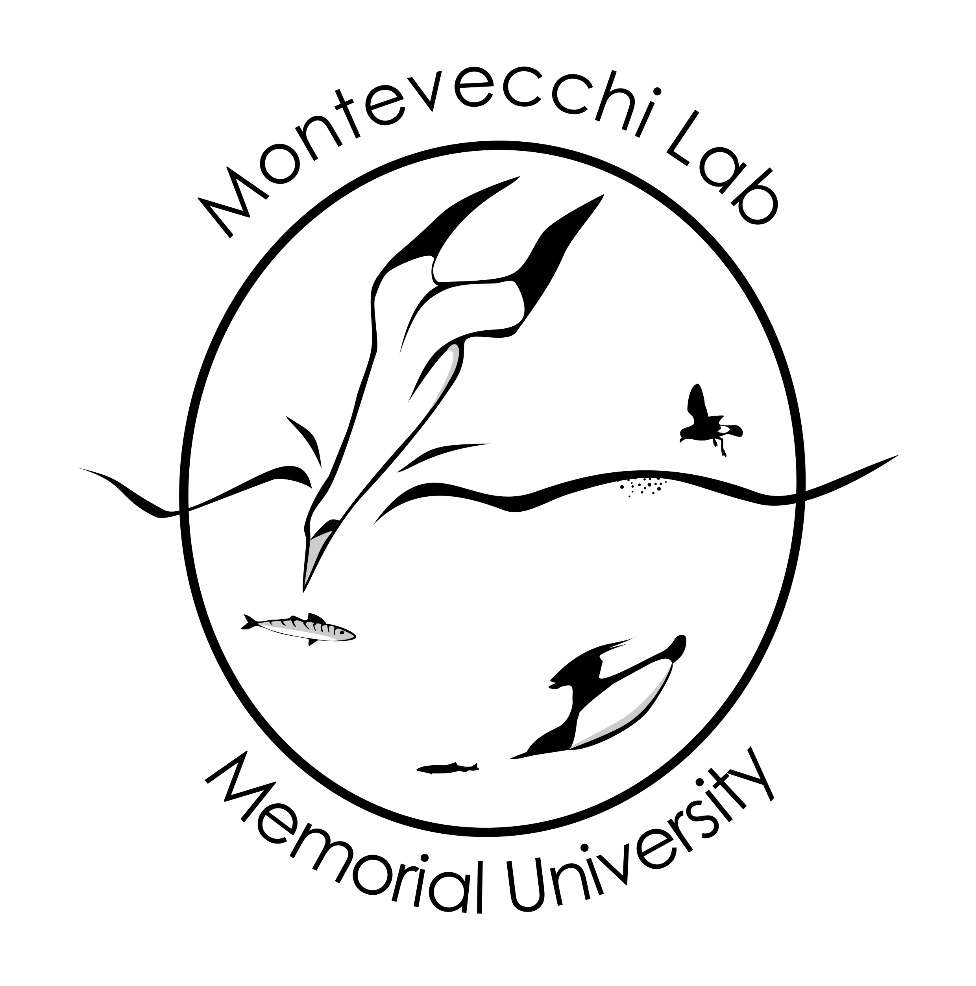 Email: mont@mun.caTel: 1-709-864-7673Fax: 1-709-864-2430                                                Cell: 1-709-693-5305Website: http://www.mun.ca/psychology/montevecchi/ContentsPersonal Information							  3Education      					   					  3	Academic Positions							  3Awards/Recognition							  3National/International Committees							  4Publications							  5	Peer-Reviewed Journal Publications							  5       Peer-Reviewed Journal Publications (Submitted)						17	Peer-Reviewed Book Chapters								17	Edited Peer-Reviewed Volumes							18	Books Monographs……………………………………………………………………………………..18	Media Productions							18	Other Publications (Selected)								19Research Funding							21Training of Highly Qualified Personnel							28	Post-Doctoral Fellows									28	Graduate and BSc Honours Students							28Presentations, Invited Lectures, Keynote Addresses (selected)…………………………………..32Editorial Review Activities							36Teaching Activities							37Educational/Conservation Outreach and Media Activity					37		Radio/TV interviews (recent and selected)							37Thesis, Comprehensive Examinations							41Provincial/University Committees (selected)							42Personal InformationEducationPhD (1975)	Psychobiology Institute of Animal Behavior, Rutgers University Newark, New Jersey  MSc (1971)		Psychology (Animal Behavior) Tulane University, New Orleans, LouisianaBA (1969)		Psychology Northeastern University, Boston, Massachusetts High School (1964)	St. John's Preparatory School, Danvers, Massachusetts Academic PositionsJohn Lewis. Paton Distinguished University Professor - 2018 - Memorial University of Newfoundland University Research Professor - 2005-present - Memorial University of Newfoundland Research Associate - 2003-2013 - Museum Comparative Zoology Harvard UniversityCross-Appointment - 1981-present - Ocean Sciences Centre Memorial University of NewfoundlandCross-Appointment - 1988-present - Biology Department Memorial University of NewfoundlandChair - 2007-2008 - Cognitive Behavioural Ecology (CABE) Memorial University of NewfoundlandChair - 1991-2001 - Biopsychology Program Memorial University of NewfoundlandFull Professor - 1986 - Psychology Department Memorial University of NewfoundlandVisiting Scientist - 1988-1989 - Oceanography Department Dalhousie University Exchange Fellow - 1985 - Zoologisk Museum University of Bergen Visiting Scientist - 1981-1982 - Museum of Comparative Zoology Harvard UniversityAssociate Professor - 1979-1986 - Psychology Department, Memorial University of NewfoundlandAssistant Professor - 1975 - Psychology Department Memorial University of NewfoundlandUS Public Health Service Fellow - 1971-1975 - Institute Animal Behavior Rutgers UniversityAwards/RecognitionJohn Lewis Paton Distinguished University Professor - 2018 - Memorial University ofNewfoundland ($20,000)Canadian Partners in Research - 2016 - Science Ambassador AwardNature Newfoundland and Labrador - 2011 - Tuck - Walters AwardUniversity Research Professor - 2005-present - MUN ($20,000)Ocean Net Local Hero Award - 2008Newfoundland/Labrador Ambassador - 2005Avalon Convention Bureau Award - 2000 - Living on the Edge - Millennium Meeting - Birds 2000Dean of Science Teaching Award - 2000, 2004 - ($9,000)City of St. John’s Admiral’s Award - 2000Aldrich Public Awareness of Science - 1993 ($1,500) Elective Member - 1986 - American Ornithologists' UnionMemorial University of Newfoundland - Bergen University Exchange Fellow - 1985National/International CommitteesUS NSF/NSERC Belmont Forum – 2014 - International Arctic Research – Pool of ExpertsUN Global Reporting & Assessment - 2013-present - State of the Marine Environment – Pool of ExpertsSandy Pond Alliance to Protect Canadian Waters Chair - 2011-2015Nature Conservancy Canada - Atlantic Director - 2003-2012Bird Studies Canada National Science Advisory Council - 2002-presentBiodiversity Research Institute, Science Council - 2011-presentCOSEWIC (Committee on the Status of Endangered Wildlife in Canada)	- 2007-2010NSERC Ecology and Earth Science Fellowships Selection Panel 	- 2003, 2009-2010Scientific Consultant Nunasiavut Government - 2009-2010Transport Canada/Canadian Coast Guard - NL Oil Spill Response - 1999-2009 - Advisory Committee - Vice-President and Member	NSERC Selection Committee Strategic Projects - Healthy Environments 	2007-2008NSERC Doctoral Prize Selection Panel - 2004SSHRC/NSERC Coasts Under Stress East Coast Co-Chair - 2003-2004  [MUN and UVIC]Census of Marine Life - Gulf of Maine Co-Chair - 2001[Large Marine Predators Pilot Survey] World Wildlife Fund Endangered Species Recovery Committee - 1998-2001Canadian Nature Federation Grant Selection Committee 	- 2000 - Important Bird Areas Organizer/Chair, Scientific Program, Local Committees - 1998-2000 - International Millennium Meeting American, British, Canadian Ornithologists’ Unions - Birds 2000Chair, Harlequin Duck Endangered Species Recovery Team - 1991-2002 Scientific Expert Federal Environmental Assessment Review Office - 1989-1995 - Low-Level Military Flying and Wildlife Disturbance in LabradorScientific Advisor Labrador Métis Association - 1998Executive Council Society of Canadian Ornithologists - 1992-1994, 1997-1999Canadian Nature Federation Board of Directors - 1997-2003Vice-President’s Review Committee - Biology Mount Allison University - 1997Scientific Expert, Canada/Newfoundland Terra Nova Offshore Oil Panel - 1997Chair, Research Awards Committee Canadian Society of Ornithologists - 1994-1995Scientific Advisor Innu Nation - 1991-1993PublicationsNote: Total publications = 385, including 220 peer-reviewed publications, 6 submitted manuscripts to peer-reviewed journals, 14 peer reviewed book chapters, 5 edited peer-reviewed volumes; 11 media productions, 4 books-monographs, 126 non-refereed publications;. Underlined names indicate graduate, undergraduate student, post-doctoral, staff and colleague co-authors whom I supervised or co-supervised.Peer-Reviewed Journal PublicationsMontevecchi WA, Gerrow K. Buren AD, Davoren G, Lewis K, Montevecchi, MW, Regular PM. (2019) Pursuit-diving seabird endures regime shift involving a three decadal decline of forage fish abundance and condition. Marine Ecology Progress Series 627: 171–178. https://doi.org/10.3354/meps13094Baylis AMM, Tierney M, Orben R, Warwick-Evans V, Wakefield E, Grecian J, Trathan P, Reisinger R, Ratcliffe N, Croxall JP, Campioni L, Catry P, Crofts S, Boersma PD, Galimberti F, Hedd A, Granadeiro J, Handley J, Hayes S, Masello JF, Montevecchi W, Putz K, Quillfeldt P, Rebstock GA, Sanvito S, Staniland I, Brickle P (2019) Important marine areas used by higher predators on the southern Patagonian Shelf. Scientific Reports 9(1):8517 DOI:10.1038/s41598-019-44695-1Champoux J, Rail J-F, Houde M, Giraudo M, Soos C, Fairhurst G, Hobson K, Lacaze E, Brousseau P, Guillemette M, Lair S, Montevecchi W. A., Franci C., Verreault J. Potential impacts of the Deepwater Horizon oil blowout on a long-distance migrating seabird. Marine Pollution Bulletin [accepted under revision]Duda MP, Robertson GJ, Lim JE, Kissinger J, Eickmeyer JC, Grooms C, Kimpe LE, Montevecchi WA, Michelutti N, Blais JM, Smol JP. Striking millennial-scale changes in the population size of a threatened seabird. Proceedings of the Royal Society B: Biological Sciences, in press. Buren AD, Murphy HM, Adamack AT, Davoren GK, Koen-Alonso M, Montevecchi WA, Mowbray FK, Pepin P, Regular P, Robert D, Stenson G, Varkey D (2018) The collapse and continued low productivity of a keystone forage fish species. Marine Ecology Progress Series 616: 155-170.Rodríguez A, Arcos JM, Bretagnolle V, Dias M, Holmes N, Louzao M, Provencher J, Raine A, Ramírez F, Rodríguez B, Ronconi RA, Taylor RS, Bonneaud E, Borrelle S, Cortés V, Descamps S, Friesen VL, Genovart  M, Hedd A, Hodum P, Humphries G, Le Corre M, Lebarbenchon C, Martin R, Melvin EF, Montevecchi WA, Pinet P, Pollet I, Ramos R, Russell J, Ryan PG, Sanz-Aguilar A, Spatz D, Travers M, Votier SC, Wanless R, Woehler E, Chiaradia (2019) A- Future directions in conservation research on petrels and shearwaters. Frontiers in Evolution and EcologyMontevecchi WA, Power K, White E, Mooney C, Careen W, Guzzwell L, Lamarre J, Aeberhard M, Fiely, J (2018) Eastern coyote (Canis latrans) predation on adult and pre-fledgling Northern Gannets (Morus bassanus) nesting on mainland cliffs at Cape St. Mary’s, Newfoundland, Canada. Marine Ornithology 47: 39-42. http://www.marineornithology.org/PDF/47_1/47_1_39-42.pdfAugé AA, Dias MP, Hedd A, Lascelles B, Baylis AMM, Black A, Boersma PD , Catry P, Crofts S, Galimberti F, Granadeiro JP, A, Ludynia K, Masello JF, Montevecchi WA, Phillips RA, Pütz K, Quillfel, Rebstock G¸ Sanvito S, Staniland IJ, Stanworth A, Thompson D, Tierney M, Trathan PN, Croxall JP (2018) Framework for mapping key areas for marine megafauna to inform Marine Spatial Planning in the Falkland Islands: A case study. Marine Policy 92: 61-72. DOI: https://doi.org/10.1016/j.marpol.2018.02.017Burke CM, Montevecchi, WA (2018) Taking the bite out of winter: Common Murres (Uria aalge) push their dive limits to surmount energy constraints. Frontiers in Marine Science 5:63. DOI: https://doi.org/10.3389/fmars.2018.00063Furness RW, Hallgrimsson GT, Montevecchi WA, Fifield D, Kubetzki U, Mendel B, Garthe S (2018) Adult gannet migrations frequently loop clockwise around the British Isles. Ringing and Migration DOI: 10.1080/03078698.2018.1472971Hedd A, Pollet IL, Mauck RA, Burke CM, Mallory ML, McFarlane Tranquilla LA, Montevecchi WA, Robertson GJ, Ronconi RA, Shutler D, Wilhelm; SI, Burgess NM (2018) Foraging areas, offshore habitat use and colony segregation by incubating Leach's Storm-Petrels in the NW Atlantic. PLoS One 13(5): e0194389. DOI: https://doi.org/10.1371/journal.pone.0194389Keogan K, Daunt  F, Wanless S, Phillips R, Walling C, Agnew P, Ainley D, Anker-Nilssen T,, Ballard G, Barrett R, Barton K, Bech C,  Becker P, Berglund P-A, Birkhead T, Bollache L, Bond A, Bouwhuis S, Bradley R, Burr Z, Camphuysen C, Catry P, Chiaradia A, Christensen-Dalsgaard S, Cuthbert R,  Dehnhard N, Descamps S, Diamond T, Divoky G, Drummond H, Dugger K, Dunn M, Emmerson L, Erikstad KE, Fort J, Fraser W, Gaston A, Genovart M, Gilg O, Granadiero JP, Gremillet D, Hansen J, Hanssen S, Harris M, Hedd A, Hinke A,  Igual JM, Jahncke J, Jones I, Kappes P, Lang J, Langset M, Lescroël A, Lorentsen S-H,  Lyver P, Mallory M, Moe B, Montevecchi W, Monticelli D, Mostello C, Newell M, Nicholson L, Nisbet I, Olsson O, Oro D, Pattison V, Poisbleau M, Pyk T, Quintana F, Ramos J, Ramos R, Reiertsen T, Rodríguez C, Ryan P, Sanz-Aguilar A, Schmidt N, Shannon P, Sittler B, Southwell C, Surman C, Svagelj W, Trivelpiece W, Warzybok P, Watanuki Y, Weimerskirch H, Wilson P, Wood A, Phillimore A, Lewis S (2018) Global phenological insensitivity to shifting ocean temperatures among seabirds. Nature Climate Change 8: 313–318. DOI:10.1038/s41558-018-0115-zRouxel Y, Montevecchi WA (2018) Gear sustainability assessment of the Newfoundland inshore northern cod fishery, Ocean & Coastal Management. DOI: https://doi.org/10.1016/j.ocecoaman.2018.05.018Yurkowski DJ, Auger-Méthé M, Mallor ML, Wong SNP, Gilchrist HG, Gaston AJ, Derocher AE, Richardson E, Lunn NJ, Hussey NE, Marcoux M, Togunov R, Fisk AT, Harwood LA, Heide-Jørgensen MP, Dietz R, Rosing-Asvid A, Born EW, Mosbech A, Fort J, Loseto L, Richard PR, Iacozza J, Jean-Gagnon F, Brown TM, Westdal K, Orr J, LeBlanc B, Kessel ST, Blanchfield P, Davis S, Maftei M, Spencer N, McFarlane-Tranquilla L, Montevecchi WA, Bartzen B, Anderson, B, Ferguson SH (2018) Abundance and species diversity hotspots of tracked marine predators across the North American Arctic. Diversity and Distribution in press. DOI: https://doi.org/10.1111/ddi.12860Descamps S, Anker-Nilssen T, Barrett RT, Irons D, Merkel F, Robertson GJ, Yoccoz NG, Mallory ML, Montevecchi WA, Artukhin Y, Boertmann D, Christensen-Dalsgaard S, Erikstad KE, Gilchrist HG, Labansen AL, Lorentsen SH, Mosbech A, Olsen B, Petersen A, Rail J-F, Renner H, Strøm H, Systad GH, Wilhelm SI, Zelenskaya L (2017). Circumpolar population dynamics of a marine top-predator track large-scale environmental shifts and ocean warming rates. Global Change Biology 23(9):3770-3780. DOI: 10.1111/gcb.13715. Epub 2017 May 10.Fairhurst GD, Champoux L, Hobson KA, Rail J-F, Verreault J, Guillemette M, Montevecchi WA, Brousseau P, Soos C (2017) Feather corticosterone during non-breeding correlates with multiple measures of physiology during subsequent breeding in a migratory seabird. Comparative Biochemistry and Physiology A: 208: 1–13. DOI: 10.1016/j.cbpa.2017.02.024.Haney JC, Jodice PGR, Montevecchi WA, Evers DC (2017) Challenges to oil spill assessment for seabirds in the deep ocean. Archives of Environmental Contamination and Toxicology 73: 33–39. DOI: https://doi.org/10.1007/s00244-016-0355-8Frederiksen M, Descamps S, Erikstad KE, Gaston AJ, Gilchrist HG, Johansen KL, Kolbeinsson Y,  Linnebjerg JF, Mallory ML, McFarlane-Tranquilla LA, Merkel FM, Montevecchi WA, Mosbech A, Reiertsen TK, Robertson GJ, Steen H, Strøm H, Thórarinsson TL (2016) Migratory connectivity of a declining seabird on an ocean basin scale: conservation implications. Biological Conservation 26-35 DOI: 10.1016/j.biocon.2016.05.011Garthe S, Hallgrimson GT, Montevecchi WA, Fifield DA, Furness RW (2016) East or west? Migration routes of Northern Gannets Morus bassanus from southeastern Iceland. Marine Biology 163:151 DOI 10.1007/s00227-016-2918-7Burke CM, Montevecchi WA, Regular PM (2015) Seasonal variation in parental investment drives sex-specific foraging by a monomorphic seabird. PLoS ONE 10(11):e0141190. DOI:10.137/journal.pone01141190McFarlane Tranquilla L, Montevecchi WA, Hedd A, Regular PM, Robertson GJ, Fifield DA, R Devillers (2015) Ecological segregation among congeneric Thick-billed Murres (Uria lomvia) and Common Murres (Uria aalge) in the Northwest Atlantic persists through the nonbreeding period. Canadian Journal of Zoology 93: 447–460. DOI: dx.doi.org/10.1139/cjz-2014-0315Buren AD, Koen-Alonso M, Pepin P, Mowbray FK, Nakashima BS, Stenson GB, Ollerhead LMN, Montevecchi WA (2014) Bottom-up regulation of capelin, a keystone forage species. PLoS ONE 9(2): e87589. DOI: https://doi.org/10.1371/journal.pone.0087589Burke C, Montevecchi WA, Hedd A, McFarlane-Tranquilla L, Regular P, Robertson G, Wilhelm S (2014) Stable isotopes reflect age shifts in the trophic niche of Dovekies. Marine Ornithology 42: 17-22. www.marineornithology.org/PDF/42_1/42_1_17-22.pdfFifield DA, Montevecchi WA, Garthe S, Robertson GJ, Kubetzki U, Rail J-F (2014) Migratory tactics and wintering areas of Northern Gannets in North America. Ornithological Monographs 79: 1-63. DOI: dx.doi.org/10.1642/aoum.79-1Garthe S, Guse N, Montevecchi WA, Rail J-F, Grégoire F (2014) The daily catch: Flight altitude and diving behaviour of Northern Gannets feeding on Atlantic mackerel. Journal of Sea Research 85: 456-462. DOI: dx.doi.org/10.1016/j.seares.2013.07.020Hedd A, Montevecchi WA, Phillips RA, Fifield DA (2014) Seasonal sexual segregation by monomorphic Sooty Shearwaters Puffinus griseus reflects different reproductive roles during the prelaying period. PLoS ONE 9(1): e85572. DOI: dx.doi.org/10.1371/journal.pone.0085572McFarlane Tranquilla L, Montevecchi WA, Fifield DA, Hedd A, Gaston AJ, Robertson GJ, Phillips RA (2014) Individual winter movement strategies in two species of murre (Uria spp.) in the Northwest Atlantic. PLoS ONE 9(4): e90583. DOI: dx.doi.org/10.1371/journal.pone.0090583Pollett, I, Hedd A, Taylor PD, Montevecchi WA, Shutler D (2014) Migratory movements and wintering areas of Leach’s Storm-Petrels tracked using geolocators. Journal of Field Ornithology 85: 322–329. DOI: dx.doi.org/10.1111/jofo.12071Provencher JF, Bond AL, Hedd A, Montevecchi WA, Muzaffar SB, Courchesne SJ, Gilchrist HG, Jamieson SE, Mallory ML (2014) Accumulation of marine debris in marine birds from the North Atlantic. Marine Pollution Bulletin 84: 411-417. DOI: dx.doi.org/10.1016/j.marpolbul.2014.04.044Rao  A, Hockey PAR, Montevecchi WA (2014) Coastal dispersal by pre-breeding African Black Oystercatchers.  Haematopus moquini. Marine Ornithology 42: 105-112. www.marineornithology.org/PDF/42_2/42_2_105-112.pdfRegular PM, Hedd A, Montevecchi WA, Robertson GJ, Storey AE, Walsh CJ (2014) Why timing is everything: Energetic costs and reproductive consequences of resource mismatch for a chick-rearing seabird. Ecosphere 5(12):155. http://dx.doi.org/10.1890/ES14-00182.1Bennett SG, Burke CM, Hedd A, Montevecchi WA (2013) Comparison of capelin Mallotus villosus in the diets of Common Murres Uria aalge and Northern Gannets Morus bassanus foraging from the same breeding site in the northwest Atlantic. Marine Ornithology 41: 179-182. www.marineornithology.org/PDF/41_2/41_2_179-182.pdfMcFarlane Tranquilla LA, Montevecchi WA, Hedd A, Fifield DA, Burke CM, Smith PA, Regular PM, Robertson GJ, Gaston AJ, Phillips RA (2013) Multiple-colony winter habitat use by murres (Uria spp.) in the Northwest Atlantic Ocean: Implications for marine risk assessment. Marine Ecology Progress Series 472: 287–303. DOI: dx.doi.org/10.3354/meps10053Regular PM, Hedd A, Montevecchi WA (2013) Must marine predators always follow scaling laws? Memory guides the foraging decisions of a pursuit-diving seabird. Animal Behaviour 86: 545-552. DOI: dx.doi.org/10.1016/j.anbehav.2013.06.008Regular PM, Montevecchi WA, Hedd A, Robertson GJ, Wilhelm SI (2013) Canadian fishery closures provide an large scale test of gillnet bycatch on seabird populations. Biology Letters 9 DOI: dx.doi.org/10.1098/rsbl.2013.0088Wille M, Yanyan Huang Y, Robertson GJ, Ryan P, Wilhelm S, Fifield DA, Bond AL, Granter A, Munro, H, Buxton R, Jones IL, Fitzsimmons M, Storey A, Burke C, McFarlane Tranquilla L, Regular P, Rector M, Takahashi L, Kouwenburg  A-L, Hedd  A, Montevecchi WA, et al (2012) Evaluation of seabirds as hosts of influenza A viruses. Journal of Wildlife Disease 50 (1) DOI: dx.doi.org/10.7589/2012-10-247Montevecchi WA, Hedd A, McFarlane-Tranquilla L, Fifield DA, Burke CM, Regular PM, Davoren GK, Garthe S, Gaston AJ, Robertson GJ, Philips RA (2012) Tracking seabirds to identify ecologically important and high risk marine areas. Biological Conservation 156: 62–71. DOI: dx.doi.org/10.1016/j.biocon.2011.12.001Bond AL, Montevecchi WA, Guse N, Regular PM, Garthe S, Rail J-F (2012) Marine debris in the nests of a large colonial seabird is related to fishing effort. Marine Pollution Bulletin 64: 907-911. DOI: dx.doi.org/10.1016/j.marpolbul.2012.03.011Buren AD, Koen-Alonso M, Montevecchi WA (2012) Linking predator diet and prey availability: Common murres and capelin in the Northwest Atlantic. Marine Ecology Progress Series 445: 25-35. DOI: dx.doi.org/10.3354/meps09465Burke CM, Montevecchi WA, Wiese FK (2012) Inadequate environmental monitoring around offshore oil and gas platforms on the Grand Bank of Eastern Canada: Are marine birds at risk? Journal of Environmental Management 104: 121-127. DOI: dx.doi.org/10.1016/j.jenvman.2012.02.012Davoren GK, Penton P, Burke CM, Montevecchi WA (2012) Linking water temperature, the timing of capelin spawning and seabird diets to monitor ocean climate in northeastern Newfoundland. ICES Journal of Marine Science 69: 1234–1241. DOI: dx.doi.org/10.1093/icesjms/fss032Elliott KH, McFarlane-Tranquilla L, Burke CM, Hedd A, Montevecchi WA, Anderson WG (2012) Year-round deployments of small geolocators increase corticosterone levels in murres. Marine Ecology Progress Series 466: 1-7 (Feature Article). DOI: dx.doi.org/10.3354/meps09975Fort J, Pettex E, Tremblay Y, Lorentsen S-H, Garthe S, Votier S, Pons JB, Siorat F, Furness RW, Grecian JW, Bearhop S, Montevecchi WA, Grémillet D (2012) Meta-population evidence of oriented chain-migration in Northern Gannets. Frontiers in Ecology and Environment 10: 237-242. DOI: dx.doi.org/10.1890/110194Heath J, Montevecchi WA, Esler D (2012) A method for quantifying consistency in animal distributions using survey data. PLoS ONE 7(9): e44353. DOI: dx.doi.org/10.1371/journal.pone.0044353Hedd A, Montevecchi WA, Otley H, Phillips RA, Fifield DA (2012) Trans-equatorial migration and spatio-temporal habitat use of post-breeding Sooty Shearwaters Puffinus griseus in the Atlantic. Marine Ecology Progress Series 449: 277-299. DOI: dx.doi.org/10.3354/meps09538Lewison R, Oro D, Godley B, Underhill L, Bearhop S, Wilson RP, Ainley D, Arcos JM, Boersma PD, Borboroglu P, Boulinier T, Frederiksen M, Genovart M, González-Solís J, Green JA, Grémillet D, Hamer KC, Hilton GM, Hyrenbach KD, Martínez-Abraín A, Montevecchi WA, Phillips RA, Ryan PG, Sagar P,  Sydeman WJ, Wanless S, Watanuki Y, Weimerskirch H, Yorio P (2012) Research priorities for seabirds: Improving seabird conservation and management in the 21st century. DOI: dx.doi.org/10.3354/esr00419 Penton PM, Davoren GK, Montevecchi WA, Andrews D (2012) Beach and demersal spawning of capelin on the northeast Newfoundland coast: Egg development and mortality. Canadian Journal of Zoology 90: 248–256. DOI: dx.doi.org/10.1139/z11-132Robertson GJ, Fifield DA, Montevecchi WA, Gaston AJ, Burke CM, Byrne R, Elliot KH, Gjerdrum C, Gilchrist HG, Hedd A, Mallory ML, McFarlane Tranquilla L, Regular PM, Ryan PC, Smith PA, Wilhelm SI (2012). Miniaturized data loggers and computer programming improve seabird risk and damage assessments for marine oil spills in Atlantic Canada. Journal of Ocean Technology 7: 41-58. www.thejot.net/?page_id=837&show_article_preview=389Young MA, Fifield DA, Montevecchi WA (2012) A Newfoundland Red Crossbill (Loxia curvirostra percna): Likely evidence of Type 8 subspecies percna? North American Birds 66: 29-33Montevecchi WA, Fifield DA, Burke CM, Garthe S, Hedd A, Rail JF, Robertson GJ (2011) Tracking long-distance migration to assess marine pollution impact. Biology Letters 8: 218-221 DOI: dx.doi.org/10.1098/rsbl.2011.0880Burke CM, Montevecchi WA, Hedd A, Regular PM (2011) Arctic fox disturbance at world’s largest Common Murre colony. Arctic 64: 302-306. DOI: dx.doi.org/10.14430/arctic4120Garthe S, Montevecchi WA, Davoren GK (2011) Changes in prey fields trigger different foraging tactics in a large central-place foraging marine predator. Limnology and Oceanography 56: 802-812 DOI: dx.doi.org/10.4319/lo.2011.56.3.0802Gaston, AJ, Smith PA, McFarlane-Tranquilla L, Montevecchi WA, Fifield DA, Gilchrist HG, Hedd A, Mallory ML, Robertson GJ, Phillips RA (2011) Movements and wintering areas of breeding age Brünnich’s Guillemot from two colonies in Nunavut, Canada. Marine Biology 158: 1929-1941. DOI: dx.doi.org/10.1007/s00227-011-1704-9Hedd A, Montevecchi WA, McFarlane‐Tranquilla L, Burke CM, Fifield DA, Robertson GJ,  Phillips RA, Gjerdrum C, Regular PM (2011) Reducing uncertainty on the Grand Bank: Tracking and vessel surveys indicate mortality risks for Common Murres in the Northwest Atlantic. Animal Conservation 14: 630-641. DOI: dx.doi.org/10.1111/j.1469-1795.2011.00479.xRegular PM, Hedd A, Montevecchi WA (2011) Fishing in the dark: A pursuit-diving seabird modifies foraging behaviour in response to nocturnal light levels. PLoS ONE 6(10): e26763. DOI: dx.doi.org/10.1371/journal.pone.0026763Davoren GK, Garthe S, Montevecchi WA, Benvenuti S (2010) Influence of prey behaviour and other predators on the foraging activities of a marine avian predator in a Low Arctic ecosystem. Marine Ecology Progress Series 404: 275–287. DOI: dx.doi.org/10.3354/meps08370Gaston, AJ, Bertram DF, Boyne A, Chardine J, Davoren GK, Diamond AW, Gilchrist HG, Hipfner JM, Lemon MJF, Mallory ML, Hedd A, Montevecchi WA, Rail J-F, Robertson GJ (2010) Seabirds as ecosystem indicators. Environmental Reviews 17: 267-286. DOI: dx.doi.org/10.1139/A09-013Hedd A, Fifield DA, Burke CM, Montevecchi WA, McFarlane-Tranquilla L, Regular PM, Buren AD, Robertson GJ (2010) Seasonal variation in foraging niches of Atlantic puffins: Evidence from stable isotopes. Aquatic Biology 9: 13-22. DOI: dx.doi.org/10.3354/ab00225McFarlane Tranquilla L, Hedd A, Burke CM, Montevecchi WA, Regular PM, Robertson GJ, Stapleton L, Wilhelm S, Fifield DA, Buren  A (2010) High Arctic sea ice conditions influence marine birds wintering in Low Arctic regions. Estuarine, Coastal and Shelf Science 89: 97-106. DOI: dx.doi.org/10.1016/j.ecss.2010.06.003 Regular PM, Davoren GK, Hedd A, Montevecchi WA (2010) Crepuscular foraging by a pursuit-diving seabird. Marine Ecology Progress Series 415: 495-504. DOI: dx.doi.org/10.3354/meps08752Regular PM, Robertson GJ, Montevecchi WA, Shuhood F, Power T, Ballam D, Piatt JF (2010) Relative importance of human activities and climate driving Common Murre population trends in the Northwest Atlantic. Polar Biology 33: 1215–1226. DOI: dx.doi.org/10.1007/s00300-010-0811-2Montevecchi WA, Benvenuti S, Garthe S, Davoren GK, Fifield  DA (2009) Flexible tactics of an opportunistic seabird preying on capelin and salmon. Marine Ecology Progress Series 385: 295-306. DOI: dx.doi.org/10.3354/meps08006Montevecchi WA, McFarlane-Tranquilla L, Smith PA, Buren AD, Burke CM, Fifield DA, Hedd A (2009) Attending to device effects in studies of avian movement ecology. Science E-letter: https://www.researchgate.net/publication/257098263_Attending_to_device_effects_in_studies_of_avian_movement_ecologyBurke CM, Montevecchi WA (2009) The foraging decisions of a central place foraging seabird in response to fluctuations in local prey conditions. Journal of Zoology 278: 354-361. DOI: dx.doi.org/10.1111/j.1469-7998.2009.00584.xHedd A, Montevecchi WA, Davoren GK, Fifield DA (2009) Parental diet, distribution of Leach’s Storm-Petrel in the NW Atlantic. Canadian Journal of Zoology 87: 787-801. DOI: dx.doi.org/10.1139/Z09-060Hedd A, Regular PM, Montevecchi WA, Burke CM, Buren AD, Fifield DA (2009) Going deep: Murres dive in frigid water for aggregated, slow-moving capelin. Marine Biology 156: 741-751. DOI: dx.doi.org/10.1007/s00227-008-1125-6 Regular PM, Shuhood F, Power T, Montevecchi WA, Robertson GJ, Ballam D, Piatt JF, Nakashima B (2009) Murres, capelin and oceanic climate: Inter-annual associations across a decadal shift.  Environmental Monitoring and Assessment 156: 293-302. DOI: 10.1007/s10661-008-0484-2Burke CM, Montevecchi WA (2008) Fish and chicks: Forage fish and chick success in two co-existing auks. Waterbirds 313: 372–384. DOI: dx.doi.org/10.1675/1524-4695-31.3.372Heath JP, Montevecchi WA (2008) Differential use of similar habitat by Harlequin Ducks: Implications for critical habitat. Canadian Journal of Zoology 86: 419-426. DOI: dx.doi.org/10.1139/Z08-014 Heath JP, Montevecchi WA, Robertson GJ (2008) Foraging effort on multiple time scales: Responses to different l conditions by wintering Harlequin Ducks. In: GJ Robertson, PW Thomas, J-P Savard, KA Hobson (Editors) Harlequin Ducks in the NW Atlantic. Waterbirds 31 (Special Publication 2): 71-80. DOI: dx.doi.org/10.1675/1524-4695-31.sp2.71Montevecchi WA (2007) Binary responses of Northern Gannets (Sula bassana) to changing food web and oceanographic conditions. Marine Ecology Progress Series 352: 213-220. DOI: dx.doi.org/10.3354/meps07075Barrett RT, Camphuysen CJ, Chardine J, Anker-Nilssen T, Furness RW, Garthe S, Hüppop O, Leopold M, Montevecchi WA, Veit RR (2007) Sampling methods for seabird dietary studies. ICES Journal of Marine Science 64: 1675-1691. DOI: dx.doi.org/10.1093/icesjms/fsm152Chaulk KG, Robertson GJ, Montevecchi WA (2007) Landscape, sea ice and nesting eider abundance northern Labrador. Canadian Journal of Zoology 85: 301-309. DOI: dx.doi.org/10.1139/Z07-006Davoren GK, May C, Penton P, Reinfort B,  Buren AD, Burke CM, Montevecchi WA, Andrews D, Rose-Taylor C, Bell T,  Anderson JT,  Koen-Alonso M, Garthe S (2007) Ecosystem research on capelin in the NW Atlantic. Journal of Northwest Atlantic Fisheries Science 39: 35–48. DOI: dx.doi.org/10.2960/J.v39.m595Garthe S, Montevecchi WA, Chapdelaine G, Rail J-F, Hedd A (2007) Contrasting foraging tactics by Northern Gannets breeding in different oceanographic domains with different prey fields. Marine Biology 151: 687-694. DOI: dx.doi.org/10.1007/s00227-006-0523-xGarthe S, Montevecchi WA, Davoren GK (2007) Flight destinations, foraging behavior of gannets preying on forage fish in a Low Arctic system. Deep Sea Research II 54: 311-320. DOI: dx.doi.org/10.1016/j.dsr2.2006.11.008Barrett RT, Chapdelaine G, Anker-Nilsson T, Mosbech A, Montevecchi WA, Reid J, Veit RR (2006) Seabird numbers and prey consumption in the North Atlantic. ICES Journal of Marine Science 63: 1145-1158. DOI: dx.doi.org/10.1016/j.icesjms.2006.04.004Chaulk K, Robertson GJ, Montevecchi WA (2006) Extinction, colonization, distribution of eiders nesting in a fragmented landscape. Canadian Journal Zoology 84:1402-1408. DOI: dx.doi.org/10.1139/Z06-138Davoren GK, Anderson JT, Montevecchi WA (2006) Shoal behaviour, maturity of spawning capelin off Newfoundland: demersal spawning, diel vertical movement patterns. Canadian Journal of Fisheries and Aquatic Sciences 63: 268-284. DOI: dx.doi.org/10.1139/f05-204Heath JP, Robertson GJ, Montevecchi WA (2006) Population structure of breeding Harlequin Ducks and predation risk. Canadian Journal of Zoology 84: 855-864. DOI: dx.doi.org/10.1139/Z06-059Hedd A, Montevecchi WA (2006) Diet and trophic position of Leach’s Storm-Petrel during breeding and molt, inferred from stable isotope analysis of feathers. Marine Ecology Progress Series 322: 291-301 DOI: dx.doi.org/10.3354/meps322291Veit RR, Montevecchi WA (2006) The influences of global climate change on marine birds. Acta Zooligica Sinica 52 (Supplement): 165-168. https://www.researchgate.net/publication/257100638_The_influences_of_global_climate_change_on_marine_birdsChaulk KG, Robertson GJ, Montevecchi WA, Ryan PC (2005) Aspects of Common Eiders nesting ecology in Labrador. Arctic 58: 10-15. DOI: dx.doi.org/10.14430/arctic383Chaulk KG, Robertson GJ, Collins BT, Montevecchi WA (2005) Recent population increases in Common Eiders nesting in Labrador. Journal of Wildlife Management 69: 750-754. DOI: https://doi.org/10.2193/0022-541X(2005)069[0805:EORPII]2.0.CO;2Davoren GK, Montevecchi WA (2005) Did signals from seabirds indicate changes in capelin biology? A reply. Marine Ecology Progress Series 285: 299-309. DOI: 10.3354/meps285299Dolan AH, Taylor M, Neis B, Eyles J, Ommer R, Schneider DC, Montevecchi WA (2005) Environmental and social restructuring and health in Canadian coastal communities. Ecohealth 2: 1-15. DOI: dx.doi.org/10.1007/s10393-005-6333-7Stenhouse IJ, Gilchrist HG, Montevecchi WA (2005) An experimental study of the anti-predator behaviour of Sabine's Gulls during breeding. Journal of Ethology 23: 103-108. DOI: dx.doi.org/10.1007/s10164-004-0135-1Stenhouse IJ, HG Gilchrist, Montevecchi WA (2005) Factors affecting nest-site selection of Sabine’s Gulls in eastern Canadian Arctic. Canadian Journal of Zoology 83: 1240-1245. DOI: dx.doi.org/10.1139/z05-107Chaulk KG, GJ Robertson, Montevecchi WA (2004) Breeding range update for three seabird species in Labrador. Northeastern Naturalist 11: 479-485. Chaulk KG, Robertson GJ, Montevecchi WA (2004) Regional and annual variability in Common Eider nesting ecology. Polar Research 23: 121-130. DOI: https://doi.org/10.3402/polar.v23i2.6273Garthe, S, Montevecchi WA, Ojowksi U, Stenhouse IJ (2004) European immigrants in the New World: Diets of Northern Fulmar chicks in the western Atlantic. Polar Biology 27: 277-280. DOI: dx.doi.org/10.1007/s00300-003-0586-9Stenhouse IJ, Gilchrist HG, Montevecchi WA (2004) Reproductive investment and parental roles in Sabine's Gulls Xema sabini. Journal of Ethology 22: 85-89. DOI: dx.doi.org/10.1007/s10164-003-0106-yDavoren GK, Montevecchi WA (2003) Consequences of foraging trip duration on provisioning behaviour and fledging condition of Common Murres. Journal of Avian Biology 34: 44-53. DOI: dx.doi.org/10.1034/j.1600-048X.2003.03008.xDavoren GK, Montevecchi WA (2003) Signals from seabirds indicate changing biology of capelin.  Marine Ecology Progress Series 258: 253-261. DOI: dx.doi.org/10.3354/meps258253Davoren GK, Montevecchi WA, JT Anderson (2003) Distributional patterns of a marine bird and prey: habitat selection based on prey and conspecific behaviour. Marine Ecology Progress Series 256: 229-242. DOI: dx.doi.org/10.3354/meps256229Davoren GK, Montevecchi WA, Anderson JT (2003) Search strategies of a pursuit-diving seabird and the persistence of prey patches. Ecological Monographs 73: 463-481. DOI: dx.doi.org/10.1890/02-0208Davoren GK, Montevecchi WA, Anderson JT (2003) Influence of fish behaviour on search strategies of Common Murres in the NW Atlantic. Marine Ornithology 31: 121-131 ISSN 2074-1235. www.marineornithology.org/PDF/31_2/31_2_123-131.pdfDominguez L, Montevecchi WA, Brazil J, Burgess NM, Hobson KA (2003) Reproductive success, contaminants, diets of nesting Bald Eagles in Placentia and Bonavista Bays, Newfoundland. Journal of Raptor Research 39: 209-218. sora.unm.edu/sites/default/files/journals/jrr/v037n03/p00209-p00218.pdfGarthe S, Benvenuti S, Montevecchi WA (2003) Temporal patterns of foraging activities of Northern Gannets in the NW Atlantic. Canadian Journal of Zoology 81: 453-461. DOI: dx.doi.org/10.1139/z03-027Mactavish B, Maunder JE, Montevecchi WA, Wells J, Fifield D (2003) Checklist - Birds of Insular Newfoundland and Continental Waters. Newfoundland Labrador Natural History Society, St. John’s.Thompson ID, Larsen D, Montevecchi WA (2003) Characterization of old wet boreal forests: an example from western Newfoundland fir forests. Environmental Review 11: S23-S46. DOI: dx.doi.org/10.1139/a03-012Montevecchi WA, Cairns D, Myers RA (2002) Predation on marine-phase Atlantic salmon by gannets. Canadian Journal of Fisheries and Aquatic Sciences 59: 602-612. DOI: dx.doi.org/10.1139/f02-033Carscadden JE, Montevecchi WA, Davoren GK, Nakashima B (2002) Trophic relationships among capelin and seabirds. ICES Journal of Marine Sciences 59: 1027-1033. DOI: dx.doi.org/10.1006/jmsc.2002.1235Davoren, GK, Montevecchi WA, Anderson JT (2002) Scale-dependent associations of predators and prey: Constraints imposed by flightless of Common Murres during pre- and post-breeding periods.  Marine Ecology Progress Series 245: 259-272. DOI: dx.doi.org/10.3354/meps245259Ochoa-Acuna, H, Montevecchi WA (2002) Basal metabolic rate of adult Leach’s Storm-Petrels during incubation. Waterbirds 25: 249-252.Stenhouse IJ, Gilchrist HG, Montevecchi WA (2001) Reproductive biology of Sabine’s Gull on South Hampton Island, Eastern Canadian Arctic. Condor 103: 98-107. Wiese FK, Montevecchi WA, Davoren GK, Huettman F, Diamond AW, Linke J (2001) Seabirds at risk around oil platforms. Marine Pollution Bulletin 42: 1285-1290. DOI: http://dx.doi.org/10.1016/S0025-326X(01)00096-0Garthe S, Benvenuti S, Montevecchi WA (2000) Pursuit-plunging by gannets. Proceedings of the Royal Society of London Series B - Biological Sciences 267: 1717-1722. DOI: dx.doi.org/10.1098/rspb.2000.1200Gosse JW, Montevecchi WA (2000) Relative abundances of woodland birds of prey in western Newfoundland. Canadian Field-Naturalist 115: 57-63 ISSN: 0008-3550. https://www.researchgate.net/publication/292660588_Relative_abundances_of_forest_birds_of_prey_in_western_NewfoundlandSetterington MA, Thompson ID, Montevecchi WA (2000) Woodpecker abundance and habitat use in mature fir forests in Newfoundland. Journal of Wildlife Management 64: 335-345. DOI: dx.doi.org/ 10.2307/3803231 Stenhouse IJ, Montevecchi WA (2000) Habitat use by Leach’s Storm-Petrels on Great Island, Newfoundland: Importance of sociality. Canadian Journal of Zoology 78: 1267-1274. DOI: dx.doi.org/ 10.1139/z00-065Stenhouse IJ, Robertson GJ, Montevecchi WA (2000) Herring Gull predation on Leach’s Storm-Petrels breeding on Great Island, Newfoundland. Atlantic Seabirds 2: 35-44. ISSN 1388-2511. http://natuurtijdschriften.nl/download?type=document;docid=546093Tasker ML, Camphuysen K, Cooper J, Garthe S, Montevecchi WA, Blaber S (2000) Effects of fisheries on marine birds. ICES Journal of Marine Science 57: 531-547. DOI: dx.doi.org/10.1006/jmsc.2000.0714Whitaker DM, Carroll A, Montevecchi WA (2000) Elevated numbers of flying insects and insectivorous birds in riparian buffer strips. Canadian Journal of Zoology 78: 740-748. DOI:dx.doi.org/10.1139/z99-254Broders H, Mahoney S, W Montevecchi, Davidson W (1999) Population genetic structure and effects of founder events on genetic variability of moose. Molecular Ecology 8: 1309-1315 PMID: 10447871. DOI: dx.doi.org/10.1046/j.1365-294X.1999.00695.xLewis K, Montevecchi WA (1999) Predation on different-sized quail eggs in an artificial nest study western Newfoundland. Canadian Journal of Zoology 77:1170-1173. dx.doi.org/10.1139/cjz-77-7-1170Rodway MS, Chardine JW, Montevecchi WA (1999) Intra-colony variation in breeding performance of Atlantic Puffins. Colonial Waterbirds 21: 171-184. DOI: dx.doi.org/10.2307/1521904Stenhouse IJ, Montevecchi WA (1999) Increasing and expanding populations of breeding Northern Fulmars in the Northwest Atlantic. Colonial Waterbirds 22: 382-391. DOI: dx.doi.org/ 10.2307/1522114Stenhouse IJ, Montevecchi WA (1999) Indirect effects of forage fish availability and discards: Gull predation on breeding storm-petrels. Marine Ecology Progress Series 184: 303-307. DOI: dx.doi.org/10.3354/meps184303Thompson ID, Hogan H, Montevecchi WA (1999) Avian communities of mature balsam fir forests: Age-dependence, implications for harvesting. Condor 101: 311-323. DOI: dx.doi.org/10.2307/1369994Whitaker DM, Montevecchi WA (1999) Breeding bird assemblages along undisturbed shorelines and riparian buffer strips. Journal of Wildlife Management 63: 167-179. DOI: dx.doi.org/ 10.2307/3802498Regehr H, Rodway M, Montevecchi WA (1998) Anti-predator benefits of nest-site selection by Black-legged Kittiwakes. Canadian Journal of Zoology 76: 910-915. DOI: dx.doi.org/10.1139/cjz-76-5-910Rodway M, Gosse JW, Fong I, Montevecchi WA (1998) Discovery of a Harlequin Duck nest in eastern North America. Wilson Bulletin 110: 282-285. www.jstor.org/stable/4163937 Montevecchi WA, Myers RA (1997) Oceanographic influences on gannet populations, diets in the NW Atlantic: Climate implications. ICES Journal of Marine Science 54: 608-614 DOI: dx.doi.org/10.1006/jmsc.1997.0265Regehr H, Montevecchi WA (1997) Interactive effects of food shortage and predation on breeding failure of Black-legged Kittiwakes: indirect effects of fisheries activities and implications for indicator species. Marine Ecology Progress Series 155: 249-260. DOI: 10.3354/meps155249Whitaker D, Montevecchi WA (1997) Effects of riparian and non-riparian edges on breeding birds in Newfoundland balsam fir forests. Canadian Journal of Forestry Research 27: 1159-1167. DOI: dx.doi.org/ 10.1139/x97-069Montevecchi WA, Myers RA (1996) Dietary changes of seabirds reflect shifts in pelagic food webs.  Sarsia 80: 313-322. DOI: 10.1080/00364827.1996.10413606Friesen, VL, Montevecchi WA, Baker A, Barrett RT, Davidson. (1996) Population differentiation and evolution in the Common Guillemot. Molecular Ecology 5: 793-805. DOI: dx.doi.org/ 10.1111/j.1365-294X.1996.tb00375.xFriesen VL, Montevecchi WA, Barrett RT, Davidson W (1996) Molecular evidence for kin groups in absence of large scale genetic differentiation in a migratory bird. Evolution: 50: 924-930. DOI: dx.doi.org/ 10.2307/2410865 Rodway M, Montevecchi WA (1996) Sampling techniques for assessing the diets of Atlantic Puffin chicks. Marine Ecology Progress Series 144: 41-55. DOI: dx.doi.org/10.3354/meps144041Rodway M, Montevecchi WA, Chardine JW (1996) Effects of researcher disturbance on the breeding performance of Atlantic Puffins. Biological Conservation 76: 311-320. DOI: dx.doi.org/10.1016/0006-3207(94)00118-9Russell J, Montevecchi WA (1996) Predation on adult Puffins Fratercula arctica by Great Black-backed Gulls Larus marinus at a Newfoundland colony. Ibis 138: 791-794. DOI: dx.doi.org/10.1111/j.1474-919X.1996.tb08839.xSklepkovych BO, Montevecchi WA (1996) The effects of food availability on caching behaviour by Red and Arctic Foxes. Arctic 49: 228-234. DOI: dx.doi.org/10.14430/arctic1199Stenhouse IJ, Montevecchi WA (1996) Winter distribution and "wrecks" of Dovekies in the Northwest Atlantic. Sula 10: 219-228. www.academia.edu/6869425/Winter_distribution_and_wrecks_of_Little_Auks_Dovekies_in_the_Northwest_AtlanticWhitaker DM, Montevecchi WA, J Gosse (1996) Breeding season irruptions of Rough-legged Hawks (Buteo lagopus) on insular Newfoundland.  Arctic 49: 306-310. DOI: dx.doi.org/10.14430/arctic1205Montevecchi WA, RA Myers (1995) Prey harvests of seabirds reflect pelagic fish and squid abundance on multiple space and time scales. Marine Ecology Progress Series 117: 1-9. DOI: dx.doi.org/10.3354/meps117001Steele D, Montevecchi WA (1994) Leach's Storm-Petrels prey on lower mesopelagic crustaceans: Implications for avian and crustacean distributions. Crustacea 66: 213-218. DOI; dx.doi.org/10.1163/156854094X00693Montevecchi WA (1993) Birds as indicators of changes in marine prey stocks. Pp 217-266 in: R Furness, J Greenwood (Eds) Bird Monitors of Environmental Change. Chapman Hall, London. DOI: dx.doi.org/10.1007/978-94-015-1322-7_6Montevecchi WA (1993) Seabird indication of squid stocks. Journal of Cephalopod Biology 2: 57-63Friesen VL, Barrett RT, Montevecchi WA,  Davidson W (1993) Molecular identification of a backcross between a female Common Murre x Thick-billed Murre hybrid (Uria aalge x U. lomvia) and a male Common Murre. Canadian Journal of Zoology 71: 1474-1477. DOI: 10.1139/z93-207Friesen VL, Montevecchi WA, Davidson WS (1993) Cytochrome b nucleotide sequence variation among the Atlantic Alcidae. Hereditas 119: 245-252. DOI: dx.doi.org/10.1111/j.1601-5223.1993.00245.xHowes LA, Montevecchi WA (1993) Population trends of gulls and terns in Gros Morne National Park, Newfoundland. Canadian Journal of Zoology 71: 1516-1520. DOI: dx.doi.org/10.1139/z93-214Montevecchi WA, Birt-Friesen VL, Cairns DK (1992) Reproductive energetics and prey harvest by Leach's Storm-Petrels in the NW Atlantic. Ecology 73: 823-832. DOI: dx.doi.org/10.2307/1940160Birt T, Birt-Friesen VL, Green JM, Montevecchi WA, W Davidson (1992) Cytochrome b sequence variation among parrots. Hereditas 117: 67-72. DOI: dx.doi.org/10.1111/j.1601-5223.1992.tb00009.xBirt-Friesen VL, Montevecchi WA, Gaston AJ, Davidson W (1992) Genetic structure of Thick-billed Murre populations - direct amplified DNA sequence analysis.  Evolution 46: 267-272. DOI: dx.doi.org/10.2307/2409821Burness G, Montevecchi WA (1992) Oceanographic-related variation in the bone sizes of Great Auks.  Polar Biology 11: 545-551. DOI: dx.doi.org/10.1007/BF00237947Montevecchi WA (1991) Incidence and types of plastic in gannet nests in the NW Atlantic. Canadian Journal of Zoology 69: 295-297. DOI: https://doi.org/10.1139/z91-047Montevecchi WA, Berruti A (1991) Avian indication of pelagic fisheries and trophic changes in the SE and NW Atlantic. Acta 20 Congressus Internationalis Ornithologici, 2246-2256Cairns DK, Chapdelaine G, Montevecchi WA (1991) Seabird prey harvests in the Gulf of St. Lawrence. Pages 277-291 in: J Therriault (Editor) Gulf of St. Lawrence: Small Ocean or Big Estuary? Canadian Special Publication of Fisheries and Aquatic Science 113. www.researchgate.net/publication/257119100_Prey_harvest_by_seabirds_in_the_Gulf_of_St._Lawrence Hobson KA, Montevecchi WA (1991) Stable isotopic determination of the trophic relationships of Great Auks. Oecologia 87: 528-531. DOI: dx.doi.org/10.1007/BF00320416Howe ML, Montevecchi WA, Rabinowitz FM, Stones MJ (1991) Modeling adaptation in the next generation: Developmental perspective. Behavioral and Brain Sciences 14: 100-101. DOI: dx.doi.org/10.1017/S0140525X00065523Montevecchi WA, Hufthammer AK (1990) Zoo-archaeological implications of prehistoric seabird distributions along the Norwegian coast. Arctic 43: 110-114. DOI: dx.doi.org/10.14430/arctic1599Barrett RT, Røv N, Loen J, Montevecchi WA (1990) Diets of Shags and Cormorants in Norway - implications for Gadoid stock recruitment. Marine Ecology Progress Series 66: 205-218. DOI: dx.doi.org/10.3354/meps066205Cairns DK, Montevecchi WA, Birt VL, Macko SA (1990) Energy expenditures, activity budgets, prey harvest of breeding Common Murres.  Studies in Avian Biology 14: 84-92. research.library.mun.ca/1995/1/Energy_expenditures_activity_budgets_prey_harvest_of_breeding_Common_Murres.pdfMontevecchi WA, Vaughan R (1989) Ontogeny of thermal independence in nestling gannets.  Ornis Scandinavica 20: 161-168.DOI: dx.doi.org/10.2307/3676908Birt-Friesen VL, Montevecchi WA, Cairns DK, Macko SA (1989) Activity specific metabolic rates of free living seabirds with emphasis on Northern Gannets.  Ecology 70: 357-367. DOI: dx.doi.org/10.2307/1937540Sklepkovych BO, Montevecchi WA (1989) World's largest colony of Leach's Storm-Petrels on Baccalieu Island, Newfoundland.  American Birds 43: 36-42. www.academia.edu/5265497/The_worlds_largest_known_nesting_colony_of_Leachs_Storm_Petrels_on_Baccalieu_Island_NewfoundlandMontevecchi WA, Cairns DK, Birt VL (1988) Migration of post-smolt Atlantic salmon off Newfoundland: tag recoveries from seabirds. Canadian Journal of Aquatic and Fisheries Sciences 45: 568-571. https://www.researchgate.net/publication/257121317_Migration_of_post-smolt_Atlantic_salmon_off_Newfoundland_tag_recoveries_from_seabirdsBirt VL, Montevecchi WA, Davidson WS (1988) A novel DNA probe for seabird population studies (abstract). Genome 30 (Supplement): 371 Storey AE, Montevecchi WA, Andrews H, Sims N (1988) Nest-site selection: comparison of predator and flood avoidance in four species of marsh birds. Journal of Comparative Psychology 102: 14-20. DOI: dx.doi.org/10.1037/0735-7036.102.1.14Montevecchi, WA, RT Barrett (1987) Prey selection by gannets at breeding colonies in Norway. Ornis Scandinavica 18: 319-322. DOI: dx.doi.org/ 10.2307/3676903 Montevecchi WA, Barrett RT, Rikardsen F, Strannn K-B (1987). Population and reproductive status of gannets in Norway, 1985. Fauna Norvegica Series C 10: 65-72Montevecchi WA, VL Birt, Cairns DK (1987) Dietary changes of seabirds associated with local fisheries failures.  Biological Oceanography 5: 153-159. https://www.researchgate.net/publication/321713871_Dietary_changes_of_seabirds_associated_with_local_fisheries_failuresMontevecchi WA, Cairns DK, Burger AE, Elliot R, Wells J (1987) Status of Black-headed Gulls in Newfoundland and Labrador. American Birds 41: 197-203. https://sora.unm.edu/sites/default/files/journals/nab/v041n02/p00197-p00203.pdfsora.unm.edu/sites/default/files/journals/nab/v041n02/p00197-p00203.pdfMontevecchi WA, Maccarone A (1987). Effects of a Great Horned Owl decoy on the feeding behavior of adult and juvenile Gray Jays. Journal of Field Ornithology 58: 148-151. www.jstor.org/stable/4513214Montevecchi WA, Piatt JF (1987) Dehydration effects on the energy determinations of seabird prey. Canadian Journal of Zoology 65: 2822-2824. DOI: dx.doi.org/10.1139/z87-427 Birt VL, Birt T, Goulet D, Cairns DK, Montevecchi WA (1987) Ashmole's halo: Direct evidence for prey depletion by a seabird. Marine Ecology Progress Series 40: 205-208. DOI: dx.doi.org/10.3354/meps040205Cairns DK, Bredin K, Montevecchi WA (1987). Activity budgets and foraging ranges of Common Murres.  Auk 104: 218-224. www.jstor.org/stable/4087027Kirkham IR, Montevecchi WA, Lien J, Sklepkovych BO, Butler R (1987) Damage to Leach's Storm- Petrels' feet. Ornis Scandinavica 18: 61- 64. www.jstor.org/stable/27669760Cairns DK, Bredin K, Birt VL, Montevecchi WA (1986) Electronic activity recorders for aquatic birds.  Journal of Wildlife Management 51: 393-397. DOI: dx.doi.org/ 10.2307/3801024Maccarone A, Montevecchi WA (1986) Gray Jay food choice. Bird Behaviour 6: 90-92. DOI: dx.doi.org/10.3727/015613886792195216Montevecchi WA, Sklepkovych BO (1985) Food caching by foxes - a selfish strategy. Applied Animal Behaviour Science 14: 99-101. DOI: dx.doi.org/10.1016/0168-1591(85)90041-3Kirkham IR, McLaren P, Montevecchi WA (1985) Foods and foraging patterns of gannets off Newfoundland and Labrador. Canadian Journal of Zoology 61: 1456-1463. DOI: https://doi.org/10.1139/z85-027Montevecchi WA (1984) Status of terns nesting on Newfoundland. Colonial Waterbirds 6: 90Montevecchi WA, Piatt JF (1984) Composition, energy content of inshore spawning capelin: Implications for seabird predators. Comparative Biochemistry & Physiology A 78: 15-20. DOI: dx.doi.org/10.1016/0300-9629(84)90084-7Montevecchi WA, Ricklefs RE, Kirkham IR, Gabaldon D (1984) Growth energetics of nestling gannets.  Auk 101: 334-341. www.jstor.org/stable/4086371 Montevecchi WA, Wells J (1984) Fledging success of Northern Gannets from different types of nest sites. Bird Behaviour 5: 90-95Montevecchi WA, Wells J (1984) Northern Gannet colony at Cape St. Mary's, Newfoundland expands to mainland. American Birds 38: 259-262. sora.unm.edu/sites/default/files/journals/nab/v038n02/p00259-p00262.pdf Montevecchi WA, Wells J (1984) Two new specimen records for insular Newfoundland: Barnacle Goose and Tricolored Heron. American Birds 38: 257-258. https://sora.unm.edu/sites/default/files/journals/nab/v038n02/p00257-p00258.pdfsora.unm.edu/sites/default/files/journals/nab/v038n02/p00257-p00258.pdfRicklefs RE, Gabaldon D, Montevecchi WA (1984) Postnatal development of gannets and therelationship between growth rate and adult size. Ornis Scandinavica 15: 204-210. DOI: dx.doi.org/ 10.2307/3675928 Montevecchi WA, Kirkham IR, Roby DD, Brink K (1983) Size, composition, energy of storm-petrel eggs - precocial-altricial position. Canadian Journal of Zoology 61: 1457-1465. DOI: 10.1139/z83-195Kirkham IR, Montevecchi WA (1983) Growth and thermal development in the Northern Gannet in Atlantic Canada. Colonial Waterbirds 5: 66-72. DOI: dx.doi.org/10.2307/1521036 Kirkham IR, Montevecchi WA (1982) Breeding birds of Funk Island.  American Birds 36: 111-118. sora.unm.edu/sites/default/files/journals/nab/v036n02/p00111-p00118.pdfMontevecchi WA, Mactavish B, Kirkham IR (1981) First North American photographic record of Redwing (Turdus iliacus). American Birds 35: 147. sora.unm.edu/sites/default/files/journals/nab/v035n02/p00147-p00147.pdfMaccarone A, Montevecchi WA (1981) Predation and caching of seabirds by Red Foxes on Baccalieu Island. Canadian Field-Naturalist 95: 352-353Montevecchi WA (1979) Predator prey interactions between ravens and kittiwakes. Zeitschrift für Tierpsychologie 47: 136-141. DOI: dx.doi.org/10.1111/j.1439-0310.1979.tb00282.xMontevecchi WA, Impekoven M, Segré-Terkel A, Beer CG (1979) Seasonal timing and dispersion of egg laying among Laughing Gulls. Ibis 121: 337-344. DOI: dx.doi.org/10.1111/j.1474-919X.1979.tb06855.xRicklefs RE, Montevecchi WA (1979) Size, organic composition and energy content of gannet eggs. Comparative Biochemistry & Physiology A 62: 161-165. DOI: dx.doi.org/10.1016/0300-9629(79)90445-6 Montevecchi WA (1978) Nest-site selection and its survival value among Laughing Gulls. Behavioral Ecology and Sociobiology 4: 143-161. DOI: dx.doi.org/10.1007/BF00354977Montevecchi WA (1978) Tonic immobility of Herring Gull chicks. Condor 80: 248-249. DOI: dx.doi.org/ 10.2307/1367931Montevecchi WA (1978) Corvids using objects to displace gulls from nests. Condor 80: 349. DOI: dx.doi.org/10.2307/1368052 Montevecchi WA, Noel P (1978) Temporal effects of mirror image stimulation on pecking and calling among isolate, pair and group-reared chicks. Behavioral Biology 23: 531-535. DOI: dx.doi.org/10.1016/S0091-6773(78)91665-6Montevecchi WA, Blundon E, Coombs G, Porter JM, Rice P (1978) Northern Fulmar range extension - Baccalieu Island. Canadian Field-Naturalist 92(1): 80-82 (cover photograph)Ricklefs RE, Hahn D, Montevecchi WA (1978) Organic material and calories in the eggs and chicks of Coturnix Quail and Laughing Gulls. Auk 95: 135-144 Montevecchi WA (1977) Predation in a Laughing Gull colony. Auk 94: 583-585. www.jstor.org/stable/4085224 Montevecchi WA (1976) Field experiments on the adaptive significance of avian eggshell pigmentation.  Behaviour 58: 26-39. DOI: dx.doi.org/10.1163/156853976X00226Montevecchi WA (1976) Egg size and predatory behaviour of crows. Behaviour 57: 307-321. DOI: dx.doi.org/10.1163/156853976X00587Montevecchi WA (1976) Eggshell removal by Laughing Gulls. Bird-Banding 47:129-135. DOI: dx.doi.org/10.2307/4512213  Montevecchi WA, J Burger (1975) Aspects of the reproductive biology of Northern Diamondback Terrapins. American Midland Naturalist 93: 166-178. DOI: dx.doi.org/10.2307/2424547Burger J, Montevecchi WA (1975) Nest-site selection in Malaclemys terrapin. Copeia 1975: 113-119. DOI: dx.doi.org/10.2307/1442413Montevecchi WA (1974) Ring Dove eggshell removal. Wilson Bulletin 86: 136-143. www.jstor.org/stable/4160470Montevecchi WA, Gallup GG Jr, Dunlap W (1973) Peep vocalizations of domestic chicks: Its relation to fear. Animal Behaviour 21: 116-123. DOI: dx.doi.org/10.1016/S0003-3472(73)80049-1 Gallup GG Jr, Montevecchi WA, Swanson E (1972) Motivational properties of mirror image stimulation in domestic chickens. Psychological Record 22: 193-199. DOI: 10.1007/BF03394079Peer-Reviewed Journal Publications (submitted)Montevecchi WA, Regular PM, Gale JE, Lawlor I, Burke CM, Cull D, Rickets F, Scott W, Northcott R. Year-round avian fatality on an island wind-energy turbine site. Northeastern Naturalist [to be submitted]Duda MP, Glew JR, Michelutti N, Robertson GJ, Montevecchi WA, Kissinger J, Eickmeyer DC, Blais JM, Smol JP. Long-term changes in terrestrial vegetation driven by shifts in a colonial seabird population. EcosystemsLefort KJ, Major HL, Bond AL, Diamond AW, Jones IL, Montevecchi WA, Provencher J, Robertson GJ. Variation in Atlantic Puffin (Fractercula arctica) egg volume in eastern Canada is unrelated to local oceanographic conditions. Marine Ecology Progress SeriesMauck RA, Adrianowyscz S, Hedd A, Pollet IL, McFarlane Tranquilla LA, Montevecchi WA, McMahon C, Acker H, Taylor L, McMahon J, Dearborn DC Female and male Leach’s Storm-Petrels pursue different foraging strategies during the incubation period. Ibis Paruk JD, Stenhouse IJ, Sigel BJ, Adams EM, Montevecchi WA, Evers DC, Gilbert AT, Duron M, Long D, Hemming J, Tuttle P. Oiling of American White Pelicans, Common Loons, and Northern Gannets in the winter following the Deepwater Horizon (MC252) oil blowout. Journal of Environmental Assessment and Monitoring Stenhouse IJ, Berlin AM, Gilbert AT, Goodale AW, Gray CO, Montevecchi WA, Savoy L, Spiegel CS. Assessing spatial use by three diving bird species on the U.S. Atlantic Outer Continental Shelf: Exposure to offshore wind energy areas. Journal of Environmental Management.Peer-Reviewed Book ChaptersSlawinski N, Kavanagh, K, Montevecchi WA, Puddester L, Slade G, Stoddart M (2017) A sustainable post oil-dependent Newfoundland Labrador: The environmental perspective. Pages 135-144 in R Ommer, B Neis, D Brake (Editors) Asking the Big Questions: Reflections on a Sustainable Post Oil-dependent Newfoundland and Labrador.  Royal Society and Memorial University of Newfoundland. https://www.researchgate.net/publication/319991750_A_Sustainable_Post_Oil-dependent_Newfoundland_and_Labrador_The_Environmental_PerspectiveMontevecchi WA, Chaffey H, Burke CM (2007) Hunting for security: Changes in marine bird exploitation in Newfoundland and Labrador. Pages 99-116 in: C Parrish, S Solberg, N Turner (Editors). Resetting the Kitchen Table: Food Security in Canadian Coastal Communities. Nova Science, New York. https://www.researchgate.net/publication/237524649_Hunting_for_security_Changes_in_the_exploitation_of_marine_birds_in_newfoundland_and_labradorMontevecchi WA. 2006. Influences of artificial light on marine birds. In: Rich C, Longcore T, editors. Ecological consequences of artificial night lighting. Washington, DC: Island Press. https://www.researchgate.net/publication/257922532_Influences_of_artificial_light_on_marine_birdsMontevecchi WA, Garthe S, Davoren GK (2006) Biophysical influences on seabird trophic assessments. Pages 118-130 in: IL Boyd, S Wanless, CJ Camphuysen (Editors) Top Predators in Marine Ecosystems. Cambridge University Press UK. http://proxycheck.lib.umanitoba.ca/faculties/science/departments/bio_sciences/media/Montevecchi_et_al._2005__Cambridge_Chapter.pdfBurke CM, Davoren GK, Montevecchi WA, Wiese FK (2005) Surveys of seabirds on support vessel transects and at oil platforms on the Grand Bank. Pages 587-614 in: P Cransford, K Lee (Editors). Offshore Oil and Gas Environmental Effects Monitoring. Battelle, Columbus, Ohio. https://www.researchgate.net/publication/285777845_Seasonal_and_spatial_trends_of_marine_birds_along_support_vessel_transects_and_at_oil_platforms_on_the_Grand_BanksMontevecchi WA, DK Cairns (2003) Gannet predation on post-smolt Atlantic salmon: Research implications opportunities. Pages 61-77 in D Mills (Editor) Salmon at the Edge. Blackwell Science, Oxford UK. DOI: dx.doi.org/10.1002/9780470995495.ch6Montevecchi WA, Stenhouse IJ (2003) Dovekie (Alle alle). In: A Poole, F Gill (Editors) The Birds of North America. No. 701. Academy of Natural Sciences, Philadelphia. DOI: dx.doi.org/10.2173/bna.701Montevecchi WA (2001) Interactions between fisheries and seabirds. Pages 527-557 in: EA Schreiber and J Burger (Editors) Biology of Marine Birds. CRC Press, Boca Raton. https://www.researchgate.net/publication/257922617_Interactions_between_Fisheries_and_SeabirdsMontevecchi WA (1997) Provehito in Altum: Things money cannot buy: Tenure, responsibility and independent criticism. Pages 85-94 in: J Black (Editor) The University As It Is/As It Could Be. Memorial University of Newfoundland, St. John'sMontevecchi WA, Kirk D (1996) Great Auk (Penguinus impennis). In: A Poole, F Gill (Editors) The Birds of North America, No. 260 Academy of Natural Sciences, Philadelphia. DOI: dx.doi.org/10.2173/bna.260Montevecchi WA (1993) Environmental assessment. Page 92-104 in: J Jacobs, Montevecchi WA (Editors) Common Ground: Northern Peoples and the Environment. Institute of Economic and Social Research, Memorial University, St. John’s. https://www.researchgate.net/publication/327542562_Montevecchi_Environmental_Assessment_1993_in_Jacobs_Montevecchi_eds_Commons_GroundMontevecchi WA (1987) Trends in 19th century ornithology, exemplified by the research of Peter Stuwitz and John Cahoon in Newfoundland. Pages 179-199 in: D Steele (Editor) Early Science in Newfoundland and Labrador. Sigma Xi, St. John's. https://www.researchgate.net/profile/William_Montevecchi/publication/327542508_Montevecchi_1987_Trends_Early_19th_Century_Ornithology_in_Newfoundland_in_D_H_Steele_Ed_Early_Science_in_Nfld/links/5b94fd1192851c78c4030137/Montevecchi-1987-Trends-Early-19th-Century-Ornithology-in-Newfoundland-in-D-H-Steele-Ed-Early-Science-in-Nfld.pdf?origin=publication_detailMontevecchi WA, Gibson J (1987) Illogic of long-term environmental poisoning approaches to terrestrial ecology. Pages 28-31 in: L Coady (Editor) Fate and Effects of Forest Pesticides: The Newfoundland Experience. NW Atlantic Fisheries Centre, St. John's Montevecchi WA, Porter JM (1980) Parental investments at the breeding area by seabirds with emphasis on gannets. Pages 323-365 in: J Burger, B Olla, H Winn (Editors) Behavior of Marine Animals: Current Perspectives in Research. IV. Seabirds. Plenum, New York. DOI: dx.doi.org/10.1007/978-1-4684-2988-6_9Edited Peer-Reviewed VolumesSpiegel C, Berlin A, Gilbert A, Gray C, Montevecchi W, Stenhouse I, Ford S, Olsen G, Fiely J, Savoy L, Goodale M, Burke C. 2017. Determining Fine- scale Use and Movement Patterns of Diving Bird in Federal Waters of the Mid-Atlantic US Using Satellite Telemetry. Sterling (VA): U.S. Department of the Interior, Bureau of Ocean Energy Management . OCS Study BOEM 2017-069, 260 pp. https://www.boem.gov/espis/5/5635.pdfJensen S, Chan K, Côté I, Dearden P, De Santo E, Fortin MJ, Guichard F, Haider W, Jamieson G, Kramer DL, McCrea-Strub A, Montevecchi WA, Mulrennan M, Roff J, Salomon A (2011) Science-based Guidelines for Marine Protected Areas and MPA Networks in Canada. Canadian Parks and Wilderness Society (CPAWS), Vancouver 58 pages. http://cpaws.org/uploads/mpa_guidelines.pdfMontevecchi WA (Editor) (1996) Studies of High-Latitude Seabirds. 4. Trophic Relationships and Energetics of Cold Water Endotherms. Canadian Wildlife Service Series 71. DOI: dx.doi.org/10.2307/1521793Montevecchi WA (Editor) (1993) Studies of High Latitude Seabirds. 3. Energy Demands of Eastern and Arctic Canadian Seabirds. by A Diamond, A Gaston, R Brown. Canadian Wildlife Service Series 70. https://www.researchgate.net/profile/Tony_Diamond/publication/298266486_Studies_of_high-latitude_seabirds_3_A_model_of_the_energy_demands_of_the_seabirds_of_eastern_and_Arctic_Canada/links/57f7cfcd08ae91deaa606594/Studies-of-high-latitude-seabirds-3-A-model-of-the-energy-demands-of-the-seabirds-of-eastern-and-Arctic-Canada.pdfJacobs J, Montevecchi WA (1993) (Editors) Common Ground: Northern Peoples and the Environment. Institute of Economic and Social Research, Memorial University, St. John’sMontevecchi WA, AJ Gaston (Editors) (1991) Studies of High Latitude Seabirds 1: Behavioural, Energetic and Oceanographic Aspects of Seabird Feeding Ecology. Canadian Wildlife Service Series 68 ISBN 0662183126. http://publications.gc.ca/collections/collection_2018/eccc/CW69-1-68-eng.pdfBooks MonographsParsons M, Montevecchi B, Rorer A (2017) An Idea of Geometry: Celebrating the Gannets of Cape St. Mary's.  Lone Oak Press, Petersham, Massachusetts USA.Cairns DK, Montevecchi WA, Threlfall W (1989) Researcher's guide to Newfoundland seabird colonies.  Memorial University of Newfoundland Occasional Papers in Biology 14Montevecchi WA, Tuck LM (1987) Newfoundland Birds: Exploitation, Study, Conservation. Nuttall Ornithological Club, Harvard University, Cambridge, Massachusetts ISBN: 9997639995. DOI: dx.doi.org/10.2307/4087781Cairns DK, Elliot RD, Threlfall W, Montevecchi WA (1986) Researcher's guide to Newfoundland seabird colonies. Memorial University of Newfoundland Occasional Papers in Biology 10 Media ProductionsMarkham N, Montevecchi B (2018) Website - Funk Island – A Marvelous Terrible Place.  http://www.funkisland.ca/videos/Montevecchi B (2014) Ocean Conservancy – The Aquatic Blog [http://blog.oceanconservancy.org/2014/01/09/interview-dr-bill-montevecchi-on-oil-and-dispersant-effects-on-birds-wintering-in-the-gulf-of-mexico/]Montevecchi B (2005) CBC Radio Commentary - Oiled Seabirds and Bill C-15 Montevecchi B (1999 - present) Monthly newspaper column – Birds I View, Northeast Avalon Times – Environmental issues, conservation and birds (see http://www.mun.ca/psychology/montevecchi/public_outreach/)Montevecchi WA (1999) National CBC National Radio Commentary – Godspeed: Newfoundland Sealers [Osprey 30: 48-49]Montevecchi WA (1999) Discovery TV Canada - Birds Eggs Montevecchi WA (1999) National CBC Radio Commentary – Independent Observers on Oil PlatformsMontevecchi WA (1997) Discovery TV (Canada) – Seabird Ecology (4 presentations)Montevecchi WA (1996) Consultant - BBC/National Geographic People of the Sea film Montevecchi WA (1996) CBC Radio Commentary – Species at Risk Legislation Montevecchi WA (1994) Consultant - TV Ashini/Japan – Marine Ecology Montevecchi WA (1991) CBC Radio Ideas Program - Seabirds: Oceanic Barometers [national broadcast 1991; rebroadcast 1993]		Montevecchi WA (1990) Consultant - CBC TV -The Birds of Funk Island (11, 12/1990) Other Publications (Selected List) *invitedMontevecchi WA, McFarlane L (2019) More than 3 million missing birds: Investigating the plight of the   Leach's Storm-Petrel. Birdwatch Canada Spring 87: 10-15.Blackmore R, Montevecchi W (2019) Green-lighting cod jigs - A new handline fishing enhancement. The  Navigator https://thenavigatormagazine.com/green-lighting-cod-jigs/*Montevecchi W (2019) Review of H is for Hawk by Helen Macdonald. Penguin Books (2016) The        Antigonish Review Nos, 197-98: 137-138*Montevecchi WA (2018) Review of The Birds of Nunavut by James M. Richards and Anthony J. Gaston(Editors). UBC Press. Canadian Field-Naturalist 132: 197-198*Montevecchi WA (2018) Review of Birdmania by Brend Brunner Graystone Books. Antigonish Review: 194 (49): 107-110.Rouxel Y, Montevecchi B (2018) Gillnets, Hook-and-lines and pots: Gear considerations in a new Newfoundland cod fishery. Navigator 27(6): 30-33. DOI: 10.1016/j.ocecoaman.2018.05.018Montevecchi WA, Regular PM, Burke CM (2015) Environmental stewardship of the Witless Bay Seabird Reserve. Osprey 46(2): 16-19.*Montevecchi WA (2014) The incorporation of the university. CAUT Website and BulletinMontevecchi WA, Chardine JW, Rail J-F, Garthe S, Pelletier D, Regular PM,  Burke CM, Hedd A, McFarlane Tranquilla L, Bennett S, Mooney C, Power K, Power A, Hogan H, Daoust P-Y, Lawson J, Rogers L, Wilhelm SA, Montevecchi MW, Lang A (2013) Extreme event in a changing ocean climate: warm-water perturbation of 2012 influences breeding gannets and other marine animals in the Northwest Atlantic and Gulf of St. Lawrence. Osprey 44: 14-19. https://www.researchgate.net/publication/275640466_Extreme_event_in_a_changing_ocean_climate_warm-water_perturbation_of_2012_influences_breeding_gannets_and_other_marine_animals_in_the_Northwest_Atlantic*Montevecchi B (2012) Review of The Kittiwake by JC Coulson. British Birds.*Montevecchi B (2011) Hurricane Igor exemplifies the importance of accommodating environmental contingencies in developmental planning. Newfoundland and Labrador Environmental Network 2010 – Year in Review: 6-7 (lead article, invited Osprey) https://nlenvironmentnetwork.files.wordpress.com/2011/01/nlen-year-in-review-2010.pdfStenhouse IJ, Evers D, Montevecchi WA (2011) NRDAR Deepwater Horizon Preliminary Data Report - Winter Open-Water Waterbirds - Bird Study #12 Final Field Progress Report – Northern Gannet. Biodiversity Research Institute, Gorman, Maine.Montevecchi B (2010) Privilege and protection of the Grand Bank. Osprey 41: 26-28.*Montevecchi WA (2006) Large predator assessments and forage species. Pages 14, 21 in: T Ward, M Geddes, S Mayfield (Editors) National Symposium Ecosystem Research, Fisheries Management. Australian Society Fish Biology Symposium, Adelaide, Sept 2004Buren AD, Koen-Alonso M, Montevecchi WA, JT Anderson, B de Young, G Davoren (2006) Modeling trophic interactions of murres off the NE Newfoundland coast. ICES Conference (Maasticht) Report https://www.researchgate.net/publication/235708966_Modeling_trophic_interactions_between_parental_common_murres_and_capelin_off_the_northeast_Newfoundland_coast*Montevecchi B (2005) SOS - Save our seabirds. Downhomer 18 September: 108-10*Wren LS, Montevecchi WA (2004) COSEWIC Status Report: Newfoundland Red Crossbill (Loxia curvirostra percna). Committee Status of Endangered Wildlife in Canada, Ottawa*Montevecchi WA (2003) Unsound comments about Smith Sound. UBC Fisheries Centre Fish Bytes 9(2): 2 ISSN: 1487-6019*Montevecchi WA (2003) Great Auk. In: S Krech III, JR McNeill, C Merchant (Editors).  Encyclopedia of World Environmental History, Volume 1. Routledge, New York*Chaffey H, Montevecchi WA, Neis B (2003) Integrating scientific and local ecological knowledge about eiders in Labrador. In: N Hagan, C Brignall, L Wood (Editors) Putting Fishers’ Knowledge to Work. UBC Fisheries Center Research Report 11: 426-432Mactavish B, Maunder JE, Montevecchi WA, Wells J, Fifield DA (2003) Checklist of Newfoundland Birds and Continental Shelf. Natural History Society, St. John’s*Montevecchi WA, DK Cairns (2002) Episodic predation on post-smolt Atlantic salmon by gannets. North Pacific Anadromous Fish Commission Technical Report 4: 48-50 ISSN: 1029-5917https://www.researchgate.net/publication/268049083_Episodic_Predation_on_Post-Smolt_Atlantic_Salmon_Salmo_salar_by_Northern_Gannets_Morus_bassanusDavoren GK, Montevecchi WA, Anderson JT (2002) Hot spots of predators and prey on multiple scales in the NW Atlantic. ICES Conference Report CM 2002/N: 11 http://www.ices.dk/sites/pub/CM%20Doccuments/2002/N/N1102.PDF*Montevecchi WA (2001) Seabirds. In: E Dettmer (Editor) Understanding Newfoundland. Johnson Family Foundation, St. John’s (also published in French and German)*Montevecchi WA (2001) Seabirds as indicators of ocean pollution. In: J Steele, S Thorpe, K Turekian (Editors). Encyclopedia of Ocean Sciences. Academic Press, London*Burke CM, Davoren GK, Montevecchi WA, Stenhouse I (2001) Winging it back to the future: Reconstruction of NW Atlantic seabird diversity, distribution, abundance, 1500-2000. Pages 27-37 in: T Pitcher, M Vasconcellas, S Heymans, C Brignall, N Hagan (Editors) Information for past and present ecosystem models of BC and Newfoundland. UBC Fisheries Centre Research Report 10. *Kerry M, Montevecchi WA, Davidson I (2001) Galapagos Oil Spill: An Accident that Should Not Have Happened. Canadian Nature Federation Report, Ottawa*Montevecchi WA (2000) Seabirds. In: A Bundy, GR Lilly, PA Shelton (Editors) Mass Balance Model - the Newfoundland Shelf. Canadian Technical Report of Fisheries Aquatic Sciences 2310: 15-18*Montevecchi WA (1999) The last Great Auks: Lessons for the present. The Navigator 2: 12-13 (reprinted from Evening Telegram, St. John’s)*Montevecchi WA, Diamond AW, Davoren GK, Huettmann F, Wiese FK, Linke J (1999) Seabird Attraction to Offshore Platforms, Monitoring from Support Vessels: Review and Monitoring Designs. Report for Canadian Association of Petroleum Producers (CAPP), St. John’s ISBN: 0921652461 http://publications.gc.ca/collections/collection_2016/one-neb/NE22-4-138-eng.pdf*Montevecchi WA (1998) Habitat selection. Pages 1567-1573 in: G Greenberg, M Haraway (Editors) Encyclopedia of Comparative Psychology. Garland Publishers, New York *Montevecchi WA (1995) Submission to the public hearing on effects of military low-level flying on wildlife in Labrador and Quebec (24 October 1994). Osprey 27: 30-35 http://publications.gc.ca/collections/collection_2017/acee-ceaa/En106-28-1995-eng.pdf	Montevecchi WA, Bourget A, Brazil J, Goudie RI, Hutchinson A, Johnson B, Kehoe P, Laporte P, McCollough M, Milton R, Seymour N (1995) National Recovery Plan Harlequin Duck in E N America. Report 12. Recovery Nationally Endangered Wildlife, Ottawa * Montevecchi WA (1994) Uncertain science: The case for conservation. Evening Telegram (St. John's) (1 May): 19*Montevecchi WA (1994) Great Auk cemetary. Natural History Magazine 103(8): 6-8. (lead article) Montevecchi WA, Myers RA (1992) Monitoring fluctuations in pelagic fish availability with seabirds.  Canadian Atlantic Fisheries Scientific Advisory Committee Research Document 92/94: 1-20*Montevecchi WA (1989) Autobiology Review of Living with Seabirds by JB Nelson. Pacific Seabird Group Bulletin 16: 75Montevecchi WA (1988) Natural History Society of Newfoundland and Labrador Tuck/Walters Awards, 1987: Harold S. Peters and Roger Tory Peterson. Osprey 19: 83-86Montevecchi WA, C Peterson (1984) Newfoundland and Labrador Wildlife Calendar. Robinson Blackmore, St. John's Montevecchi WA (1975) Behavioral and Ecological Factors Influencing Reproductive Success of a Salt Marsh Colony of Laughing Gulls. PhD Thesis, Rutgers University, New JerseyResearch FundingTotal Research Funds Awarded: $7,449,408Canadian Environmental Assessment Agency (CEAA) Participant Funding Program – 2019-2020 Regional Assessment of Offshore Oil and Gas Exploratory Drilling East of Newfoundland ($6,450)      Summer University Research Assistant (SURA; R Sorensen) – 2019 – Seabird and Forage Fish           Interactions ($4500)Canadian Wildlife Service – 2019 – Audio-arrays for Leach’s Storm-Petrel Studies ($2,500)Canadian Wildlife Service – 2019 – Ecotone GPSs and TDRs for Northern Gannet Research ($8,900)Memorial University John Lewis Paton Distinguished Professorship – 2018 ($20,000)NSERC Discovery Grant - 2018-2023 - Disentangling Fisheries By-catch: Re-thinking Seabird x Fish x Fisher Interactions ($136,000)Fisheries and Oceans Canada – 2018-2020 – Capelin Spawning and Multispecies Aggregations in Placentia Bay. ($62,860)Bird Studies Canada/Wildlife - Habitat Canada - 2018-2019 -Top-down and Bottom-up Influences on Common Murres Breeding in Coastal Newfoundland: Productivity, Foraging Effort and Impacts of Gull Predation (PI GK Davoren; WAM Co-PI; $36,075)Canadian Environmental Assessment Agency (CEAA) Participant Funding Program – 2018-2019 - Independent Review of Bay du Nord Development Project ($12,100)NSERC Discovery Grant/Ship Time 2018-2019 - The ecology of forage fish species and interactions with marine predators (PI GK Davoren; WAM Co-PI; $77,165)World Wildlfie Fund – 2018-2019 – Capelin Provisioning at the World’s Largest Common Murre Colony: Prey and Fledgling Conditions ($10,000)Cornell Lab of Ornithology (Multimedia Department) MOU – 2018 – Gannet Breeding Biology andFledging Success ($10,000)Canadian Environmental Assessment Agency (CEAA) Participant Funding Program – Independent Review of Newfoundland Orphan Basin 2018 -Exploration Drilling Project ($12,100)Newfoundland and Labrador Film Development Corporation 2018 -Funk Island – A Marvelous Terrible Place – Website Series (PI N Marham; WAM Co-PI; $15,657)NSERC Discovery Grant 2017-2018 - Ocean Survival: Seabird Responses to Climate Change, Prey Availability and Fishing Gear ($24,000)NSERC Discovery Grant/Ship Time 2017-2018 - The Ecology of Forage Fish Species and Interactions with Marine Predators (PI GK Davoren; WAM Co-PI; $96,456)NSERC Summer Student Awards (L Bellows and H Lane) 2017 - Associations among Ocean Climate, Forage Fish Availability and Parental Attendance and Breeding Success at the Northern Gannets’ Southernmost Colonies. ($9,100)Memorial University Summer University Research Award [SURA] and NSERC Summer Student Award (K Gerrow 2017) - Foraging Tactics of Parental Murres under Different Capelin Conditions ($9,000)CEAA Participant Funding Program – Eastern Newfoundland Exploration 2017 - Drilling Project ($11,200)NSERC Discovery Grant/Ship Time 2017-2018 The Ecology of Forage Fish Species and Interactions with Marine Predators (PI GK Davoren; WAM Co-PI; $94,775)US Fish and Wildlife Service [USFWS] Cooperative Agreement 2016-2018 - Seabird Bycatch Reduction – Gillnet Modification Experiments ($113,600 US; $147,680 CAN)NSERC Discovery Grant 2012-2017 - Foraging and Migratory Ecology of Eastern Canadian Seabirds ($165,000)Canadian Wildlife Service Contribution 2016 - Fishing Gear for Bycatch Experiment ($12,500)Canadian Wildlife Service Contract 2016 - Occurrence and Weights of Bridled and Un-Bridled Common Murres (PI: MW Montevecchi; $5,000)NSERC Discovery Grant – Ship Time 2015-2016 - The Ecology of Focal Forage Fish and Interactions with Marine Predators (PI GK Davoren; WAM Co-PI; $75,820)USFWS/Bureau of Environmental Monitoring [BOEM] 2012-2017 -Tracking Northern Gannets in Eastern North America ($163,791 US; $213,622 CAN)NSERC Discovery Grant – Ship Time 2014-2015 - The Ecology of Focal Forage Fish and Interactions with Marine Predators - (PI GK Davoren; WAM Co-PI; $94,775)Environmental Damages Fund, Environment Canada 2013-2014 -Movements, Feeding Ecology, Pollutant Burdens in a Precipitously Declining Colony of Leach’s Storm-Petrels ($60,000)Environmental Damages Fund, Environment Canada 2013-2014 - Improving Productivity and Survival of Newfoundland Seabirds ($50,500) NSERC Discovery Grant/Ship Time 2013-2014 - The Ecology of Focal Forage Fish and Its Impact on Marine Predators (PI GK Davoren; WAM Co-PI; $75,823)Canada Summer Jobs 2012-2016 - Seabird Ecology Assistants ($14,087) Fracflow Consultants Sub-Contract (Nalcor Energy) 2013 - Holyrood Power Plant Outflow ($750)NSERC Discovery Grant – Ship Time 2012-2013 - The Ecology of Focal Forage Fish and Its Impact on Marine Predators (PI GK Davoren; WAM Co-PI; $64,447)Wildlife Habitat Canada - Murre Fund 2007-2012 - Year-round Tracking of Murres ($97,220)		University of Kiel 2012 - Field Research Support ($5,000)Bird Life International 2012 - Gill-net By-catch Workshop ($2,000)Fisheries and Oceans Canada Contract 2007-2012 - Food web relations of seals, cod and capelin ($107,000) Fracflow Consultants Sub-Contract (Nalcor Energy) 2010-2012 - Ramea Wind Turbine Bird Monitoring Project ($53,500)Sikumiut Consulting Sub-Contract (Nalcor Energy) 2010-2012 - Seabird Occurrences in the Strait of Belle Isle Newfoundland ($18,000)Memorial University Undergraduate/Graduate Career Experience 1992-2020Seabird Ecology ($101,779) USFWS Work Plan 2011 - Determining Oiling Rates and Mortality Rates of Wintering Open-Water Waterbirds from the Deepwater Horizon (Mississippi Canyon 252) Oil Spill (Bird Study 12) [Co-PI with D Evers, I Stenhouse, B Sigel, J Paruk, G Ford and 11 others; Northern Gannet component of work - $189,533]International Polar Year (IPY) Grant - 2006-2011 - How Seabirds Can Help Detect Arctic Ecosystem Change - (PI; Co-PIs A Gaston, G Davoren, G Gilchrist, M Mallory, K Hobson; $1,127,797)NSERC Discovery Grant/Ship Time - 2011 - Ecology of Forage Fish and Its Impact on Marine Predators (PI GK Davoren; WAM Co-PI; $90,984)NSERC Discovery Grant - 2006 - 2011 Foraging and Migratory Ecology of Eastern Canadian Seabirds ($169,400)Environment Canada Contribution Agreement - 2010-2011 - Demographics, Movements and Risks of Seabirds in the NW Atlantic ($169,600)	Fracflow Consulting Sub-Contract (Nalcor Energy) - 2010-2011 - Effects of Wind-Farm in Ramea Newfoundland on Birds ($50,000)Wild Horizons Film Co. (Bristol, UK) - 2011 - Capelin and Seabird Interactions ($3,000)NSERC Research Tools and Instrumentation Grant - 2010 - Satellite Tags for Southern Hemisphere Migrants in the NW Atlantic ($47,205)NSERC Discovery Grant/Ship Time - 2010 - Ecology of Forage Fish and Impact on Marine Predators(PI GK Davoren; WAM Co-PI; $78,430)Private Donor (A Dalziel) - 2010 - Public Website Access - Satellite Tagged Northern Gannets ($500)NSERC Discovery Grant/Ship Time - 2009 - Ecology of Forage Fish and Impact on Marine Predators[PI GK Davoren, WAM Co-PI; $60,605]NSERC/CHONE Network of Excellence - 2008-2013 - Seabird Habitat and Biodiversity ($58,500)Environmental Damages/Environment Canada - 2008-2009 - Murre Tracking Atlantic Canada ($20,000)	Atlantic Canada Opportunities Agency - 2009-2010 - Funk Island/Great Auk Exhibit Fisheries Co-op, Seldom-Come-By, Fogo Island ($22,092)Northern Studies Grant - 2009-2011 - Student Support - Murre Research Gannet Is, Labrador ($9,948)		Canadian Wildlife Service Contract - 2009-2017 - Murre Banding on Funk Island ($11,850) Newfoundland Labrador Parks Natural Areas - 2009-2011 - Seabird Research Baccalieu Island ($11,500) NSERC Research Tools Instrumentation - 2006-2007 - GLSs for Migratory Atlantic Seabirds ($30,130)Nunatsiavut Torngat Wildlife Fisheries Secretariat - 2009 - Raven/Gull Aggregations Nain, Labrador Airstrip ($5,000)NSERC Discovery Grant - 2002-2007 - Seabird Ecology: Prey x Ocean Conditions ($210,000)Memorial University Publication Subvention - 2008 - Seabird Capitals: Ecological Reserves of Newfoundland and Labrador ($7,000)NSERC Strategic Grant 	- 2003-2006 - Importance of Capelin in Sustaining NW Atlantic Trophic Interactions (PI; Co-PIs GK Davoren, JT Anderson, B deYoung, M Koen-Alonso; $685,259)Science Horizons Environment Canada - 2006 - Cape St. Mary’s Seabird Project with D Cull, T Power, GJ Robertson; $9,000)Theodore L. Cross Private Donation - 2005 - Seabird Research and Scholarships ($23,000)NSERC Research Tools Instruments Grant - 2004-2005 -GLSs to Track Migrating Seabirds ($21,298)MUN/NSERC Research Tools Instruments Grant Supplement - 2004-2005 - GLSs to Track Migrating Seabirds ($2,130)NSERC Operating Grant - 1998-2003 - Birds as Bio-Indicators in Marine Ecosystems ($124,000) NSERC Discovery Grant/Ship Time - 2000-2003 - Seabird and Capelin Surveys off NE Newfoundland Coast (PI; Co-PIs GK Davoren, JA Anderson; $136,685)NSERC Undergraduate Student Research Award - 2003 - ($4,500)Fisheries and Oceans Canada (DFO) Subvention - 2003-2006 - Predation of Marine-Phase Atlantic Salmon by Seabirds ($45,000)SSHRC/NSERC Multi-Disciplinary Collaborative Research Initiative - 2000-2005 - Coasts under Stress (R Ommer PI; 60 Co-PIs; WAM portion = $178,000)Newfoundland Labrador Forestry Agrifoods - 2002-2004 - Ptarmigan Reproductive Ecology ($26,400)Environment Canada EcoAction Community Program - 2003-2004 -Labrador Eider Nest Box Project (with Ducks Unlimited; $28,000)COSEWIC - 2002-2003 - Newfoundland Red Crossbill Status Report ($3,500 with S Wren)Bird Studies Canada - 2003 - Seabird Numbers Distributions ($2,000)Environmental Studies Research Fund, Energy Board Canada - 2001-2003 - Monitoring Bird and Mammals from Offshore Vessels ($60,000)Newfoundland Labrador Forestry Agrifoods - 2001-2002 - Harlequin Duck Habitat in Labrador ($20,000)Northern Studies Training Program Grants (NSTP) - 1993-2004 - Seabird and Seaduck Ecology in Labrador and Canadian Arctic ($56,955)Canadian Nature Federation Important Bird Areas Action Fund - 2001-2002 - Outreach Program - Witless Bay Important Bird Area (with AE Storey; $3,500)Atlantic Canada Opportunities Agency (ACOA) Business Development Grant - 1999-2000 - Millennial Meeting American, British, Canadian Ornithologists ($157,178)Oceanex - 2000, 2002 - Gull Deterrence Oceanex Container Ship Wharf ($7,800)Human Resources Canada Contract - 2000 - Living on the Edge: Birds 2000 ($15,000)National Audubon Society - 2000 - Living on the Edge: Birds 2000 ($7,500)America Ornithologists’ Union - 2000 - Living on the Edge: Birds 2000 ($3,750)Newfoundland and Labrador Forestry and Agrifoods - 2000-2001 - Bird Identification and Habitat Data-base Workshops ($18,500)Canadian Parks/Terra Nova and Gros Morne National Parks - 1999-2003 -Red Squirrel Ecology ($60,500)Canadian Association Petroleum Producers (CAPP) Contract - 1999 Seabird Attraction to Offshore Platforms and Monitoring ($50,000)Husky Oil Contract - 1999-2000 - Seabird and Marine Mammal Vessel Surveys ($14,000)Canadian Endangered Species Recovery Fund/World Wildlife Fund - 1999-2001 - Harlequin Duck Population Structure, Breeding Habitat, Genetics ($30,000)Fogo Island Fisheries Information Centre - 1999 -Funk Island/Great Auk Exhibition ($6,500)Public Works Services Canada - 1999 - Bald Eagle Winter Survey/Placentia Bay ($24,150 with L Dominguez)Canadian Parks Service/Terra Nova and Gros Morne National Parks - 1998-1999 - Feeding Ecology of Cone-Dependent Finches ($18,000)MUN Research Marine Sciences Infrastructure Funding - 1998-2000 - Ecosystem Modeling (with D Deibel, R Rivkin, R Thompson, J Brown; $70,000)Canadian Endangered Species Recovery Fund/World Wildlife Fund - 1998-1999 - Breeding and Feeding Habitats of Harlequin Ducks in Newfoundland ($9,700)Fisheries and Oceans Canada - 1998-1999 - Seabird x Fish Interactions ($13,000)Western Newfoundland Model Forest - 1998-1999 - Feeding Ecology and Habitat of Crossbills ($10,000)Quidi Vidi-Rennies River Foundation - 1998 - Bird Diversity in St. John’s Rivers ($9,500)Mountain Equipment Co-operative - 1997-1999 - Toxicology of Bald Eagles ($6,500 with L Dominguez)Government Services Canada - 1997-1998 - Toxicology of Bald Eagles ($15,000 with L Dominguez)NSERC Operating Grant - 1993-1998 - Multi-species Interactions in Marine Ecosystems ($166,520) Fisheries Oceans Canada/NSERC Subvention - 1995-1997 - Seabird Monitoring of Pelagic Fish and Cephalopod Stocks ($20,500) Newfoundland Labrador Parks - 1997 - Mapping Seabird Colonies of Baccalieu Island ($9,000)Canadian Environmental Assessment Agency Contract - 1996-1997 - Review Terra Nova Offshore Oil Field Development (with Newfoundland and Labrador Natural History Society; $22,410)Codroy Valley Development - 1997 - Birds of Codroy Valley-Ecotourism Potential ($14,500)Canadian Forest Service - 1995-1997 - Bird Surveys in Red Pine Stands ($9,000)Canadian Endangered Species Recovery Fund/World Wildlife Fund - 1996-1997 - Breeding Status and Feeding Ecology of Harlequin Ducks in Labrador ($9,500)Canadian Parks Service - 1996-1997 - Seasonal Ocean Influences on Seabirds and Mammals ($9,000) MUN Vice-President Innovation Grant - 1996-1998 - Field/Lab Course in Behavioral Ecology ($10,000)Fisheries and Oceans Canada - 1997 - Student Stipend - Seaweed Inventory ($8,000)MUN Dean Science Research Grant - 1996-1997 - Feeding Ecology Population Genetics of Eastern Canadian Seabirds ($5,000)Canadian Forest Service - 1990-1996 - Bird Assemblages in Different Fir Forests ($80,000) MUN Dean Science Research Grant - 1995-1996 - Eider Predation at Blue Mussel Culture Sites ($3,000) Memorial University Dean of Science Teaching Innovation Grant 	1995-1996 - Trans-disciplinary Course: Problem-Solving in Science ($500) Western Newfoundland Model Forest/Newfoundland Labrador Wildlife Division - 1993-1995 - Hawk and Owl Populations and Habitats ($75,000) Memorial University Publication Subvention - 1995 - Studies of High-Latitude Seabirds 4. CanadianWildlife Service Series ($2,500) Newfoundland and Labrador Forest Service and Wildlife Division - 1994-1997 - Effects of Riparian BufferZones on Bird Communities ($45,000) Canadian Wildlife Service Student Grant - 1993-1994 - Provisioning of Puffin Chicks ($2,000) Canadian Employment Summer Student Program - 1993-1998 - Seabird Technician ($8,500) Fisheries Oceans Canada Subvention - 1992-1994. - Fish Availability and Seabird Predation ($20,000) NSERC Individual Operating Grant - 1990-1992 - Avian Consumption and Bio-indication in MarineEcosystems ($90,000) SSHRC/NSERC Grant - 1992 - MacKenzie Delta (J Clark, R Haedrich, W Scott, K Storey; $10,000) Canadian Wildlife Service - 1992-1993 - Recovery Plan Eastern No American Harlequin Ducks ($8,600) Canadian Broadcasting Company Radio Ideas Series – 1992 - Keepers of the Light ($3,500) Parks Canada Research Contract - 1991-1993 - Tern Gull Nesting/Gros Morne National Park ($41,500) Enterprise Newfoundland Labrador - 1991-1993 - Eider Enhancement and Down Industry ($3,400) University of Alaska Sea Grant Program - 1991 - Workshop - Sea Lions, Seabirds and Food ($2,000) Canadian Broadcasting Co (CBC) Radio Ideas s - 1991, 1992 - Seabirds: Oceanic Barometers ($4,400) Atlantic Canada Opportunities Association Grant – 1990 - Labrador Wildlife Research Centre (D Wilton, JGreen, J Jacobs, G Skanes, M Staveley, L Visentin; $29,500) NL Graduate Employment Grant - 1990-1991 - Genetics Research Assistant ($10,000) Supply Services Canada/Canadian Wildlife Service - 1989-1990 - Molecular Genetics Techniques forMurre Population Management (with VL Birt-Friesen, WS Davidson; $61,939) Scientific Expert Federal Environmental Assessment Review Office - 1988-1995 -Possible Disruption of Avian Behavior by Military Flying in Labrador ($16,500) Canada/Newfoundland Offshore Development Fund - 1988-1989 - Career Development Award: Seabirds as Ecosystem Indicators ($5,000) NSERC l Operating Grant - 1987-1989 - Seabirds Energy Consumers in Marine Ecosystems ($78,000) Memorial University President's Grant General NSERC Funds - 1979-1992 - Birds of Insular Newfoundland Project ($60,000) Newfoundland and Labrador Housing Corporation - 1987 - Avian Control ($5,000) Fisheries & Oceans Subvention - 1986 - Seabird Exploitation Marine Resources (with DK Cairns; $8,000) Employment Canada Challenge Research Technician - 1986 - ($1,920)Fisheries & Oceans Canada - 1985 - Seabird Exploitation Marine Resources (with D Cairns; $10,000) NSERC Individual Operating Grant - 1984-1986 - Feeding Ecology of Marine Birds ($72,000) NSERC Equipment Grant - 1984 - Rubber Inflatable Boat (with A Burger; $11,541) NSERC Operating Grant - 1981-1983 - Parental Care and Development of Marine Birds ($53,260) Newfoundland and Labrador Hydro Contract - 1981-1982 - Lake Michel Avifaunal Study andEnvironmental Impact Assessment ($7,586) Memorial University President's Grant - 1983-1984 - Birds of Insular Newfoundland ProjectCommission for 11 Watercolor Plates by J Zickefoose ($14,840) NSERC Operating Grant - 1980-1981 - Seabird Chick Development and Parental Care ($8,000) Canadian Wildlife Service Student Research Grant - 1979 - Feeding Ecology of Gannets ($2,500) NSERC Operating Grant - 1977-1979 - Gannet Parental Behavior and Chick Development ($49,000) Research Grant Applications Under ReviewUSFWS Gulf of Mexico - Northern Gannet Restoration Proposal USFWS Gulf of Mexico - Seabird By-catch ProposalTraining of Highly Qualified PersonnelNote:  I have supervised or co-supervised three Post-Doctoral Fellows, 13 PhDs, 29 MScs, 11 BSc Honours Students, and more than 60 graduate and undergraduate assistants and technicians. In my group, there are currently - 1 laboratory research/database manager, 1 PhD, 2 MSc, 2 BSc Honours students and 4 undergraduate assistants.  I receive many requests from students to work with me; I accept mostly NSERC Scholars.Post-Doctoral FellowsHedd A - NSERC, Environment Canada Post-Doc/Research Associate - 2002-2016Foraging and Population Ecology of Seabirds; Current Position - Environment Canada BiologistDavoren GK - NSERC Post-Doctoral Fellow - 2002-2004 Predator x Capelin Interactions; Current Position - Associate Professor Zoology U ManitobaCairns DK - Memorial University Post-Doctoral Fellow 1984-19862018 Seabird Foraging Ecology and Energetics; Current Position - Research Sci DFO-PEIGraduate and BSc Honours Students, Lab PersonnelCollins, S - MSc (CABE) - 2019-2021 – Personality and the reproductive behavior of Leach’s Storm-Petrels.d’Entremont K - MSc (CABE) – 2019-2021 – Breeding success and foraging behavior of Northern Gannets in relation to forage fish availability.Fahmy M - MSc (CABE) – 2019-2021 – Experimenter disturbance and breeding success of Leach’s Storm-Petrels.Blackmore, R - MSc (CABE) – 2019-2021 – Green wavelength enhancements, visual physiology and the behavior of Atlantic Cod.Lewis, R – BSc Hons (Biol) – Seabird behavioral ecology.Sorenson, R – Summer University Research Assistant (SURA) – 2019 – Seabird and Forage Fish Interactions.  Munro S - MUCEP - 2018-2019 - Avian species occurrences in a midden on South Penguin Island, Newfoundland.Blackmore R - BSc Honours (Biology) and MUCEP - 2018-2019 - Hand-line fishing for Atlantic cod in Newfoundland: Fish Sizes, Catch Rates and a Light Enhancement Pilot Study.Hillier L - MUCEP Lab Assistant - Fishing Bycatch Research - 2018Bellows L - NSERC Summer Research Award and MUCEP - 2017-2018 - Offshore Drilling EA review Lamarre J - BSc Honours (Biology) and MUCEP - 2017-2018 - Physiological Correlates of BehaviouralCharacteristics of Two Breeds of Domestic DogsLane H - NSERC Summer Research Award and WWF Internship - 2017-2018 - Breeding Success at theNorthern Gannets' Southernmost Colonies: Associations among Ocean Climate and Forage FishHart M - MUCEP - Historical Appreciation, Eco-tourism and Conservation - 2017-2018Gerrow K - BSc Honours (Biology) - Foraging Tactics of Parental Murres - 2016-2018 - under Different   Capelin	 Conditions. Rouxel Y - MSc University of Westfjords Iceland 	2016-2017 - Fishing Gear Influences and Sustainability Montevecchi M - Field/Lab Technician - 2016-2018 - Seabird Behavior, Bycatch and EcologyGuzzwell L - MSc (Cognitive Behavioral Ecology) 2016-present - Northern Gannet Breeding SuccessParental Behavior, Ocean Climate, and Prey AvailabilityBishop C - Research Assistant - 2016 - Seabird Bycatch in Herring and Cod GillnetsRobinson J - MSc (Biology) Memorial University - 2015-2018 - Winter Movement and Habitat Use of Crested\ Auklets in the North PacificBurke CM - NSERC PGS-D MUN PhD (Cognitive and Behavioral Ecology) - 2011-present - Post-breeding Movements and Parental Ecology of Murres Buren AD - DFO/MUN PhD (Cognitive and Behavioral Ecology) - 2015 -Interactions of Seals, Cod and Capelin (M Koen-Alonso Co-Supervisor) - Current Position - Research Scientist, Fisheries Oceans CanadaRegular PM - NSERC PGS-D PhD (Cognitive Behavioral Ecology) - 2014 - Foraging Ecology of Parental Murres (G Robertson Co-Supervisor) - Current Position - Research Scientist Fisheries Oceans CanadaBarbour K - MUCEP - 2014-2016 - Murre Foraging Behavior						Hann A - MUCEP - 2014- 2015 - Gannet Breeding Success and Ocean Climate  	Bennett S – BSc Honours (Biology) - Migration of Juvenile Northern Gannets. - 2013 - Current Position - Animal Rehabilitator/BC			Wilson (Connelly) EE - MUN MSc (Cognitive and Behavioral Ecology) - 2014 - Seabird Diversity and Habitat Associations in the Gulf of Maine. - Current Position - Library Science, Simmonds University.McFarlane-Tranquilla L Ph.D. Thesis (Cognitive and behavioral Ecology) 	- 2013 - Ecological Segregation of Murres (Uria lomvia, U. aalge) During the Nonbreeding Period in the NWt Atlantic Ocean. Current Position - Director Seabird Research Bird Studies Canada                                                     Goyert H - CUNY PhD (Biology, City University of New York) - 2013 - Marine Ecology of Three Species of Terns (Committee Member) - Current Position - Director American Bird ConservancyFifield DA - MUN MSc (Cognitive and Behavioral Ecology) - 2012 - Migration and Wintering Areas of Gannets. - Current Position - Biologist ECCc.Martin MC - CUNY PhD (Biology, City University of New York) - 2012 - Marine Ecology of Atlantic Shearwaters (Committee Member)Vinueza C - Avian Conservation in Equador. - 2012 - Student Work and Study Placement (SWASP)	Thorne L - PhD (Biology, Duke Univ) - 2011 - Ocean Influences on Seabird Distributions (Committee) Buren AD - DFO/MUN MSc (Cognitive and Behavioral Ecology) - 2008 - Functional Response of Murres (M Koen-Alonso Co-Supervisor) - Current Position – Research Scientist - Fisheries Oceans CanadaBurke CM - MUN MSc (Cognitive and Behavioral Ecology) - 2008 - Foraging and Feeding Ecology of Co-Existing Auks. - Current Position - Biologist - Fisheries Oceans CanadaLogan, M - MUN MSc (Cognitive and Behavioral Ecology) - 2008 - Fatty Acid Signatures of Storm-Petrel Diets (C Parrish Co-Supervisor) Current Position - Rogers Communication HalifaxChaulk K - CWS/MUN PhD (Cognitive and Behavioral Ecology) - 2006 - Labrador Waterfowl Populations (GJ Robertson Co-Supervisor) Current Position - Vice-President Arctic College Regular PM - Environment Canada - Nature Conservancy Intern - 2006 - Reproductive Ecology of Murres at Cape St. Mary’s Ecological Seabird Reserve - Current Position - Research Scientist/DFOAndrews D - BSc Honours (Biology) - 2005 - Ecology of Beach-Spawning Capelin on the NE Newfoundland Coast - Current Position - CWS BiologistLewis KP - NL Forestry/MUN PhD (Cognitive and Behavioral Ecology) - 2005 - Red Squirrel Habitat and Predatory Behaviour - Current Position - Research Scientist/DFOGarland S - BSc Honours (Biology) - 2004 - Capelin Predation by Murres - Current Position - MSc/MUNStenhouse IJ - PhD (Cognitive and Behavioural Ecology) - 2003 - Sabine’s Gull Breeding Ecology (G (Gilchrist Co-Supervisor) - Current Position - Marine Bird Director Biodiversity Research InstituteChaffey H - MSc (CABE) - 2003 - Conservation of Eiders in Labrador (B Neis Co-Supervisor) – Wiese FK - Environment Canada/MUN PhD (Biology) - 2002 - Seabirds and Oil in the NW Atlantic (GJ Robertson Co-Supervisor) Current Position - Head Marine Biologist, StantecDavoren GK - NSERC PGS-D PhD (Biopsychology) - 2001 - Predator-Prey Interactions Murres and Fish; Co-Supervised with JT Anderson - Current Position Professor Zoology, University of ManitobaHeath J - NL Wildlife/MUN MSc (Biopsychology) - 2001 - Harlequin Ducks Breeding Distributions in Northern Labrador - Current Position - CEO - Arctic Eider SocietyWren SL - NSERC PGS-M MSc (Biopsychology) - 2001 - Crossbill and Boreal Finch Feeding Ecology (L Hermanutz Co-Supervisor) - Current Position - Canadian Wildlife Service, Ottawa Jamieson S - BSc Honours (Biology) - 2000 - Capelin and Kittiwakes: Match/Mismatch HypothesisCurrent Position - Biologist - Environment CanadaLanger S - BSc Honours (Biology) - 2000 - Red Squirrel Predation at Artificial Nests Dominguez L - MSc (Biopsychology) - 1999 - Newfoundland Bald Eagle Populations and SuccessCurrent Position - Veterinarian St. John’sRussell J - MSc (Biopsych) - 1999 - Puffin Chick Diet/Growth - Current Position – Interpreter, Parks CabadaLeGrow K - MSc (Environmental Sciences) - 1999 - Oceanographic Influences on Seabirds; Co-(Supervisor B deYoung) - Current Position - Software Specialist USALewis K - MSc (Biopsychology) - 1999 - Nest Predation Experiments in Riparian Habitat - Current Position - Research Scientist/DFOBroders H - NL Wildlife/MUN MSc (Biopsychology) - 1998 - Genetics of Introduced Moose – (Co-Suupervisors - W Davidson, S Mahoney) - Current Position - Chair Biology University of WaterlooSetterington M - Forestry Canada/MUN MSc (Biopsychology) - 1998 - Distribution and Habitat of Woodpeckers (Co-Supervisor - I Thompson) - Current Position - Biologist, Axis Consulting BCStenhouse IJ - MSc (Biopsychology) - 1998 - Storm-Petrel Nesting Habitat and Success - Current Position - Director Marine Bird Research, Biodiversity Research Institute, Maione USAGosse JW - NL Wildlife MSc (Biopsychology) - 1997 - Distribution and Habitat of Birds of Prey (Co-Supervisor J Brazil) - Current Position - Biologist - Terra Nova National ParkHogan H - Forestry Canada/MUN MSc (Biopsychology) - 1997 - Avian Assemblages in Different-Aged Forest; Co-Supervisor I Thompson) - Current Position - Biological Consultant/GuideWhitaker DM - MSc (Biopsychology) - 1997 - Riparian Bird Assemblages in a Balsam Fir Ecosystem Current Position - Ecologist Gros Morne National ParkRosen D - PhD Biopsychology - 1996 - Annual Energetics of Seals (D Renouf Co-Supervisor)Current Position - Research Director UBC/Vancouver AquariumHedd A - MSc (Biopsychology) - 1995 - Stomach Temperature Telemetry in Seals (D Renouf Co-Supervisor) - Current Position - Biologist/Environment CanadaRegehr HM - NSERC PGS-M MSc (Biology) - 1995 - Breeding of Kittiwakes during Low Food Availability. Current Position - Biologist/BCRodway MS - MSc (Biology) - 1995 - Intra-Colony Variation in Puffin Success - Current Position - Biologist/BCBryant S - MSc (Biopsychology) 	- 1994 - Nocturnal Activity of Storm-Petrels - Current Position - Lawyer Casey J - BSc (Biopsychology) - 1994 - Breeding Success of Kittiwakes in NewfoundlandGosse J - BSc Honours (Biology) - 1994 - Diets of Storm-Petrels from Newfoundland and AlaskaCurrent Position - Biologist/Terra Nova National ParkFriesen VL - NSERC PGS-D PhD (Biopsychology) - 1992 - Population Evolution among Murres (WS Davidson Co-Supervisor) - Current Position - Professor Biology, Queens UniversityBurness G - BSc Honours (Biology) - 1989 - Bones Sizes of Great Auks from Different Atlantic Sites - Current Position - Professor Biology Trent UniversityPiatt JF - Environment Canada/MUN PhD (Biology) - 1987 - Behavioural Ecology of Murre and Puffin Predation on Capelin - Current Position - Research Scientist USFWS AlaskaBirt-Friesen VL - NSERC PGS-M MSc (Biopsychology) - 1987 - Gannet Parental Energy Budgets and Energy Expenditure - Current Position - Professor Biology, Queens UniversitySklepkovych BO - MSc (Biopsychology)	- 1986 - Fox Predation on SeabirdsMacCharles A - BSc Honours (Biology) -1986 - Oil-Related and Natural Mortality of Beached SeabirdsCurrent Position – Biologist Brother Brennan CentreVaughan RB - BSc Honours (Psychology) - 1985 - Development of Temperature Regulation in GannetsPitocchelli FJ - MSc (Biopsychology) -1981 - Song Dialects of Savannah Sparrows 	Current Position - Professor Biology, St. Anselm’s UniversityMaccarone AD - MSc (Biopsychology) - 1980 - Feeding Behaviour of Three Newfoundland CorvidsCurrent Position - Professor Biology, Friends University KansasKirkham IR - MSc (Biopsychology) - 1980 - Gannet Chick Development and Parental Care  Harvey BD - BSc Senior Thesis	(Forest Resources, U New Brunswick) - 1979 - Nestling Growth, Food Consumption and Thermoregulation  Porter JM - Atlantic Provinces BSc Honours (Biology, Acadia University) - 1978 - Gannet Parental Investment and Chick Provisioning - Current Position - Retired Director DFO, St. Andrews NBNoel PE - BSc Honours (Psychology) - 1976 - Mirror-image Stimulation of Pecking by Chicks. Presentations, Invited Lectures, Keynote Addresses (selected)Note: I have given more than 500 research and educational presentations at international, national and provincial conferences and meetings, and at institutional and departmental seminars, schools, community groups, and public venues (most have been by invitation).               Venue						Location		 		DateRotary Club St. John’s East			St. John’s				11/2019             Psychology/MUN				St. John’s				10/2019            World Wildlife Fund [video conference]		Canada					07/2019             Portugal Cove Environmental Fair		Portugal Cove				05/2019Seabird Research Access Committee		NL Parks				04/2019             Atlantic Seabird Group				CWS/St. John’s				03/2019             Royal Society of Canada [Atlantic]		MUN					03/2019CBC French TV					St. John’s		         		11/2018Public Presentation Funk Island Youtube 	MUN			         		11/2018Between Breaths Opening Night			LSPU Hall St. John’s               		  7/2018Oceans Day 2018 The INN			Joe Batts Arm, Fogo Island     		  6/2018             Nature NL				             St. John’s		          		  5/2018             DFO/Marine Protected Areas Panel		St. John’s		         		  5/2018Seabird Research Access Committee		St. John’s		          		  4/2018Capelin Workshop				DFO			          		  3/2018Geography/Biology Seminar			MUN			          		  3/2018The Inn						Joe Batts Arm		          		  2/2018Nature NL					St. John’s		          		  1/2018 Town Council     				Musgrave Harbour	          		11/2017             Atlantic Society of Fisheries + Aquatic Biologists Moncton                                   		10/2017Minister of Natural Resources Round Table	St. John’s		          		  9/2017             Letter to Editor – The Telegram			St. John’s		          		  7/2017RSPB/BirdLife Workshop – Marine Food Webs	Reykjavik		          		  3/2017Bird Lectures – Fogo Island Inn			Joe Batt’s Arm		          		  2/2017CWS Workshop – Atlantic Seabirds		St. John’s		          		  1/2017Macnamara Naturalists’ Club			Arnprior Ontario		          		12/2016Wind Wildlife Research Meeting			Broomfield Colorado	          		11/2016	Town Hall – The Green (Blue) Economy		St. John’s		          		11/2016Ocean Sciences Seminar			St. John’s		          		11/2016	7th Annual Congress Soc Environ Tox & Chem	Orlando			           		11/2016MUN Biology Seminar				St. John’s		          		11/2016Exhibition Opening Devon House Art Gallery	St. John’s		           		10/2016             International Albatross & Petrel Conference	Barcelona		           		  9/2016	International Marine Conservation Congress	St. John’s		           		  7/2016WERAC Public Meeting				Lewisporte	                        		  6/2016Partners in Research /Sanofi Bio-genius		Ottawa			           		  5/2016Royal Society of Canada – Future of Nature 	St. John’s	  	           		  3/2016Fogo Island Inn					Joe Batts Arm		           		  2/2016World Seabird Conference [4]			Cape Town 		           		10/2015MUN Biology Seminar				St. John’s		           		10/2015MUN Science Careers				St. John’s		           		10/2015Royal Society of Canada			St. John’s		           		10/2015MUN Pensioners				St. John’s		           		10/2015Science Literacy				St. John’s				  9/2015Future of Nature				Bonne Bay		    		  9/2015Waterbirds Society [invited plenary]		Bar Harbor, Maine	            		  8/2015  Ecological Reserve Announcement                      Lords Cove		            		  6/2015   World Oceans Day				Seldom-Come-By, Fogo Is         		  6/2015CPAWS – Protected Areas			St. John’s		            		  5/2015	Pacific Seabird Group				San Jose		            		  2/2015Birdlife Bycatch Workshop			Shepherdstown, W Virginia       		  1/2015Argos International Meeting			Arlington, Virginia	          		11/2014  Dalhousie University Biology Seminar		Halifax 			          		10/2014	ICES Annual Science Meeting			A Coruña, Spain	            		  9/2014Routes to Learning				St. John’s 		            		  9/2014DFO/Placentia Bay 				Arnold’s Cove		           		  9/2014Rotary Luncheon				St. John’s		           		  9/2014Oceans Day Public Lecture 			Fogo Island		           		  6/2014Public Lecture Fishermen Monitors		Fogo Island		           		  3/2014 Pacific Seabird Group Meeting			Juneau, Alaska		           		  2/2014Canadian Association of Geologists Tech Mtg.	St. John’s		          		  2/2014	Wildlife Ecology, U Saskatoon			Saskatoon		          		12/2013NF Environmental Industries Association	St. John’s		          		10/2013NL Stewardship Association of Municipalities 	Carmanvile		           		  9/2013	Routes to Learning Elderhostel			St. John’s		         		  8/2013Oceans Day – Marine Interpretation Centre   	Fogo Island		          		  6/2013DFO Capelin Assessment Meeting		St. John’s		          		  1/2013Musgrave Harbour Town Council, NL		Bird Conservation+ Tourism     		11/2012Gill Academy High School			Musgrave Harbour	           		11/2012MUN Changing Tides Public Lecture		St. John’s		           		  8/2012             Routes to Learning Elderhostel			St. John’s		           		  8/2012Baccalieu Trails Tourism Workshop		Carbonear		           		  6/2012             Oceans Day Marine Interpretation Centre	Seldom-Come-by, Fogo Is        		  6/2012Birdlife International				Berlin			           		  5/2012Queen’s University, Biology Department		Kingston, Ontario	          		  3/2012Queen’s University, Soc Conservation Biologists	Kingston, Ontario	          		  3/2012Canadian Wildlife Service Gannet workshop	Québec City		          		  2/2012University of Windsor – Biology Department 	Windsor Ontario	          		11/2011 Marine Bird Science and Offshore Wind		Herndon, Virginia	          		  6/2011Great Auk – Funk Island Exhibit			Seldom-Come-by, Fogo Is       		  6/2011Ecosystem Studies in Subarctic Regions		Seattle 			          		  5/2011International Marine Conservation Conference	Victoria BC		          		  5/2011Fogo Island School				Seabirds and Conservation      		  4/2011Leeds University (gannet tracking meeting)	Leeds UK		          		  3/2011US BOEMRE					New Orleans		          		  3/2011	NL Natural History Society			St. John’s		          		  1/2011East Coast Trails AGM				St. John’s		          		10/2010German Ornithological Conference		Helgoland 		          		10/2010Oceans Week Film Presentation			Arctic Climate Change	          		10/20101st World Seabird Conference			Victoria BC		          		  9/2010NL Natural History Society			St. John’s		          		  9/2010Public Consultation – Lawn Is. Reserve		Lamaline NL		          		  9/2010             International Polar Year Conference		Oslo			          		  6/2010Tour Boat Operators’ Workshop			Witless Bay		          		  6/2010St. John’s Rotary Club				St. John’s		          		  5/2010Colin Beer Celebration  				Rutgers University	          		  4/2010Earth Day Presentation	- NL Museum		St. John’s		          		  4/2010	Leading Ideas Banff Speaker Series		Banff Alberta		          		  4/2010International Polar Year Results Workshop 	Ottawa			          		  2/2010Atlantic Salmon NOAA Workshop 		Portland, Maine		          		  1/2010 By-Catch Workshop Fisheries/Oceans Canada	Ottawa			          		  1/2010	Seabirds at Sea Symposium Waterbirds Soc 	Cape May, New Jersey 	           		11/2009Johnson Geo-Centre Public Lecture 		St. John’s 		           		10/2009Nature Conservancy of Canada 			St. John’s 		        6/2006, 2008, 2009National Wildlife Research Center, 		Carleton University 	           		11/2008Can Soc Zoologists Symp, Mt St Vincent U	Dartmouth, Nova Scotia			  5/2008 Indicators Symposium, Pacific Seabird Group 	Semiahmoo, Washington 		  2/2008US MMS Offshore Wind Workshop		Sheppardstown, West Virginia 		  2/2008 Nicholas School for the Environment, Duke U	Beaufort, NC				  2/2008Canadian Fisheries Research Symposium 	Halifax 					  1/2008International Polar Year Meeting 		Gatineau, Quebec 	           		10/2007Museu de Zoologica Public Lecture		Barcelona, Spain 			  3/2007 DFO Oceanography Committee			Halifax 					  4/2007Biology Department Colloquium,	St. Mary’s U	Halifax		 	           		12/2006Biology Department Colloquium, UNB		Fredericton		           		11/2006 25th G.A. Lubinsky Lecture, U Manitoba 		Winnipeg				  3/2006 Zoology Department Colloquium, U Manitoba	Winnipeg				  3/2006Climate Symposia, Pacific Seabird Group 	Semiahmoo, Washington 		  2/2006Cape Cod Natural History Museum		Brewster, Massachusetts 		  1/2006 Adventure Canada – WWF Cruise  		Labrador 				  9/2005Bamfield Marine Sciences Center		Bamfield, British Columbia 		  6/2005Census of Marine Life				New England Aquarium 			  4/2005Seabird Symposium, Canadian Fisheries 	Windsor 				  1/2005Keynote, Australian Soc Fish Biologists		Adelaide				  9/2004Visiting Scholar, Marine Station Duke University	Beaufort				  7/2004Census Marine Life, New England Aquarium	Boston					  4/2004Zoological Society London Symposium		London 	    			  4/2004 Ocean Management Research Network 		Ottawa 			           10/2002, 11/2003British Columbia Offshore Development Panel	Vancouver 				10/2003Canadian Regional Science Association Mtg 	Victoria 				  5/2003Offshore Oil and Gas Environmental Effects 	Halifax 					  5/2003President’s Science Evening MUN 		St. John’s				  2/2003International Committee Exploration of the Sea	Copenhagen 				  9/2002International Ornithological Congress		Bejing 					  8/2002International Atlantic Salmon Symposium 	Edinburgh, Scotland 			  7/2002Canadian Coast Guard Large Oil Spills		Placentia 				  6/2002UBC Fisheries Centre Colloquium		Vancouver 				  2/2002Harlequin Duck Recovery Team			Quebec City 		            		11/2001Census of Marine Life 				New England Aquarium	            		10/2001Environmental Education Symposium		Gander 		            		10/2001Fishers’ Knowledge, UBC			Vancouver	 	            		  8/2001White Rose Offshore Oil Public Hearing		St. John’s 				  7/2001House of Commons Environment Committee 	Ottawa 					  5/2001US Academy of Sciences/Sloan Foundation 	Woods Hole 				  5/2001Endangered Species Recovery Team Chairs  	Sackville, New Brunswick 		  3/2001Census of Marine Life, New England Aquarium	Boston					  3/2001Canadian Nature Federation			Ottawa 					  2/2001Zoology Colloquium [Students’ Choice] 		University of Toronto	             	  2/2001MedMarAvis - 6th Symposium 			Benidorm, Spain 			  9/2000ICES 88th Statuatory Meeting			Brugges 				  9/2000Keynote Speaker, Tuck Centre Dedication	Cape St. Mary’s 			  8/2000Keynote Speaker, Can Nature Federation	Corner Brook 				  7/2000Atlantic Salmon Workshop, Dalhousie U		Halifax					  6/2000Harlequin Duck Recovery Team Meeting	Bar Harbor, Maine 	            		10/1999Atlantic Fisheries and Wildlife Society 		North Sidney, Nova Scotia 		  9/1999Keynote, East Coast Trials Association 		St. John’s 				  6/1999Keynote, Ocean-Net Youth Conference		St. John’s 			       1999 - 2009Canadian Nature Federation 			Qualicum, British Columbia 		  5/1999ICES Atlantic Salmon Working Group		Quebec City				  4/1999Fisheries and Oceans Ecosystem Workshop	Halifax 			            		11/1998Parks Canada Marine Protected Area 		Twillingate 		            		10/1998Harlequin Duck Rec Team, Huntsman Lab	St. Andrews		            		10/1998    MacDonald College Colloquium, McGill U 	St. Anne de Bellevue			  4/1998Redpath Museum, McGill University 		 Montreal				  4/1998DFO Atlantic Salmon Assessment 		Sydney, Nova Scotia 			  2/1998Essex County Ornithological Club		Salem, Massachusetts 			11/1997 Cabot 500 Youth Conference Gros Morne Park 	Rocky Harbour				11/1997NL Conservation Corps				Grand Falls 			  6/1996, 6/1997Terra Nova Offshore Oil Review Panel	`	St. John's 				  5/1997Environmental Science,	Williams College	Williamstown, Massachusetts		  1/1997House of Commons Environment Committee 	Ottawa 					12/1996ICES Seabird Symposium 			Glasgow 				11/1996Northeastern University Marine Lab		Nahant, Massachusetts 			  3/1996Parks Canada Marine Protected Areas 		Quebec City 				  3/1996Environment Canada Ecological Monitoring 	Halifax 					  1/1996 Chair Canadian Endangered Species Coalition 	St. John’s  				11/1995 Isle of Shoals Marine Lab			New Hampshire 			  7/1995 Facilitator, Public Hearing/Endangered Species  	St. John’s 			 	  5/1995Keynote, Atlantic Biology Student Conference 	Corner Brook 			 	  4/1995 ICES/GLOBEC Global Ecosystems, BIO		Dartmouth, Nova Scotia			  3/1995 Canadian Wildlife Service, BIO			Dartmouth, Nova Scotia			  3/1995 Fisheries and Oceans Canada Colloquium	St. Andrews, New Brunswick		  2/1995Tromsø Museum Public Lecture			Tromsø, Norway 			12/1994 Norges Fiskerihogskole Colloquium, UTromsø	Tromsø, Norway 			12/1994 Mare Nor Marine Ecology 			Tromsø, Norway 			12/1994 Public Hearing/Military Low Level Flying 		Goose Bay 				10/1994Science/Management Protected Areas 		Halifax 					  5/1994 Wilderness Ecological Reserves Council		Corner Brook 				  6/1993 Lowell Lecture, New England Aquarium		Boston					10/1992 Inaugural Great Auk Lecture, MUN		St. John’s				12/1991 Labrador Institute for Northern Studies		Goose Bay John’s			10/1991Science Lecture, President’s Installation MUN 	St. John’s	 		 	  2/1991Zoology Dept. Colloquia, Glasgow University 	Glasgow, Scotland		 	  1/1991 Indicators Symposium Ornithological Congress	Christchurch, New Zealand 	 	12/1990 Squid Symposium 				Holyrood 				  8/1990North Water Polynya Workshop, Dalhousie U	Halifax					  4/1990 Natural Environment Conference		Goose Bay 				  2/1990 Symposium on the Environment			Corner Brook 				  6/1989 North Water Polynya Workshop, McGill U 	Montreal				  5/1989Biology Department Colloquium,	Mt Alison U	Sackville, New Brunswick           		  3/1989 Nova Scotia Bird Society Public Lecture		Halifax 				 	  3/1989 Bedford Institute of Oceanography Colloquium	Dartmouth, Nova Scotia 	 	  2/1989 Oceanography Dept Colloquium, Dalhousie U	Hailfax				 	  2/1989 Biology Department Colloquium, Dalhousie U 	Hailfax				 	  1/1989 Biol Oceanography Colloquium, Dalhousie U	Hailfax				 	  2/1988 MUN - U Bergen Exchange Lecture, MUN 	St. John’s			 	  5/1986 Sigma Xi Centennial Symposium 		St. John’s			 	  3/1986 Tromsø Museum Public Lecture			Tromsø, Norway		 	11/1985 Tromsø Ornithology Club Public Lecture		Tromsø, Norway 		 	11/1985 Animal Ecology Group Colloquium, U Bergen 	Bergen, Norway			 	  9/1985Ornithology Club Colloquium, Harvard University Cambridge, Massachusetts	 	11/1981International Ethological Conference		Bielefeld, Germany 		 	  8/1977International Ethological Conference 		Parma, Italy 			 	  8/1975 Psychology/Biology Departments Colloquium 	Emory University 		 	  1/1975 Science Colloquium, Kearney State College	Kearney, Nebraska 	   	 	  4/1974 Editorial Review ActivitiesNote:  I have recently served on the Editorial Boards of Journal of Applied Ecology, Marine Ornithology andNortheastern Naturalist.  Owing to research, teaching and supervisory commitments, I declined 2008 - 2012 invitations to serve on the Editorial Boards of ICES Journal of Marine Science, Marine Ecology ProgressSeries and Canadian Journal of Zoology.  I review many papers each month; journals include Arctic,Behavioral Ecology and Sociobiology, Biology Letters, Fisheries Research, Canadian Journal of Avian Biology, Journal of Fisheries and Aquatic Sciences, Ecology Letters, Ecology, Ibis, ICES Journal of Marine Sciences, Journal of Applied Ecology, Journal of Avian Biology, Journal of Field Ornithology, Journal of Zoology (London), Marine Ecology Progress Series, Marine Ornitholgy, Nature, Science, PLoS ONE, Polar Biology, Proceedings of the Royal Society [London]I also review grant and scholarship/fellowship applications for NSERC, NSF, NERC, Polish Science Office, Alaska, California and Washington Sea Grant College Programs, Norsk Science, Royal Society of New Zealand (Marsden Fund), Royal Society of London and many other agencies and OrganizationsBook Reviewer - UBC Press (2018) Groundwood Books (2016-2017) Nelson Canada (2014-2017) Antigonish ReviewAssociate Editor, Journal of Applied Ecology (2006-2011)Editorial Board, Marine Ornithology (2000-2007)Editorial Board, Northeastern Naturalist (1997-2007)Teaching Activities            Research Experiences – Behavioral Ecology of Marine Birds (Bonne Bay Marine Station (2016, 2019)            Human x Wildlife Interactions: Conflicts and Resolutions (2015-2019)            Behavioral Ecology of Seabirds (Undergraduate, 2008)            North Atlantic Seabirds and Oceanography (Adventure Canada NL Cruises, 2005-2008)            Ecology of Marine Birds (Bamfield Marine Sciences Centre BC, 2005)            Seabird Ecology, N Atlantic Oceanography (Science for Non-Science Undergrads, 1999-2016)            Applied Ecology (Graduate Environmental Science, 2003)            Field and Lab Methods Behavioral Ecology (Graduate/Undergraduate, 1998-2019)            Ecology of Marine Birds and Mammals (Northeastern University Marine Center, 1995)             Animals as Environmental Indicators (Graduate Biopsychology, 1994-1995)            Biological Oceanography lectures/Dalhousie University (Graduate/Undergraduate, 1988/1989)            Seabird Behavioral Ecology (Graduate/Undergraduate Biology/Psychology, 1988, 1990, 2009, 2011) 	              History and Contemporary Issues in Psychology (1988, 1990-1995)             Animal Behaviour (Biology/Psychology Undergraduate, 1977-1987, 1991-2007, 2010-2012)             Avian Ecology (1986)            Psychological Perspectives in Behaviour (Graduate, 1979)             Developmental Psychology (Undergraduate, 1976-1978)             Introductory Psychology (1976-1977, 1987) Educational/Conservation Outreach and Media Activity	 Note:  For the past 15 years, I have been writing a monthly newspaper column on environmental issues.  I am lecturer/guide for Routes Adventures educational tourism group and maintain an outreach link on my website (http://www.mun.ca/psychology/montevecchi). My research is also often reviewed in print and electronic media (e.g. CBC, MUN Gazette, Ocean Conservancy, NSERC).  I regularly receive and grant requests for interviews about research, conservation and other environmental issues from international, national, provincial and local media. Some recent interviews are listed below.Northeast Avalon News Monthly Column on Environmental Issues – Birds I View (2000-present, http://www.mun.ca/psychology/montevecchi	                  	Radio/TV and Print Interviews (recent and selected)Organization				Topic					    	DateCBC Radio Noon			Offshore Regulation				09/2019CBC News				Turning out lights for storm-petrels		09/2019https://www.cbc.ca/news/canada/newfoundland-labrador/storm-petrels-ocean-biologist-environment-lights-1.5277928CBC Radio The Broadcast		Lights Out Storm-Petrels Away			09/2019https://www.cbc.ca/listen/live-radio/1-122-the-broadcast/clip/15735550-tracking-northern-cod-with-implants-turning-off-the-lights-could-help-save-vulnerable-seabirdsCBC Morning Show			Hibernia Oil Spill				08/2019CBC News 				Hibernia Oil Spill				08/2019NTV 					Skepticism re Oil Co. Self-reports		07/2019http://ntv.ca/seabird-researcher-concerned-about-transparency-after-latest-oil-spill/CBC Radio – Morning Show		Environmental Self-reporting by Oil Cos.		07/2019https://www.cbc.ca/news/canada/newfoundland-labrador/hibernia-spill-monitoring-update-1.5217994 CBC Radio Main St. [Halifax]		Seabirds and Climate Change 			06 2019 (https://www.cbc.ca/player/play/1533115971792)			The Telegram				Species at Risk					05/2019CBC Radio – On the Go			Funk Island Youtube Site		    	11/2018NTV 					Self-reporting by Oil Companies		    	11/2018CBC Radio Noon			Regulating Offshore Oil Production	    	11/2018Canadian Press				Free-ranging Turkeys in Newfoundland       	10/2018CBC Radio – The Broadcast		Saving Storm-Petrels			    	10/2018CBC Radio – On the Go			Protecting the Ocean Environment	    	10/2018The Telegram				Offshore Lighting and Seabirds		   	08/2018The Telegram				Light Pollution and Seabirds		    	08/2018The Broadcast/CBC Radio		Millions of Missing Storm-Petrels	    	05/2018Canadian Press				Regulation Needed in NW Atlantic	    	05/2018CBC News				Regulation Needed in NW Atlantic	    	05/2018VOCM Radio				No Oil Exploration in MPAs			05/2018VOCM Night Line			Cod and Capelin Fisheries		    	03/2018VOCM Open Line and News		Capelin Fishery		 		    	03/2018Atlas Oscura				Great Auk Extinction			    	03/2018CBC Radio [Morning Show]		Birds and Valentine’s Day		    	02/2018CBC Radio [Morning Show]		Ocean Regulation and Protection	    	01/2018The Telegram				Nature NL Award			    	01/2018VOCM Radio				Whale Release Program		    	01/2018VOCM Radio				Dovekies on Land			    	01/2018CBC Nature of Things			Ice Bridge				    	01/2018The Broadcast				Oil Pollution Prevention                               	01/2018Ocean School [Dalhousie U]		Seabirds as Ocean Monitors		    	01/2018Global TV News			Bulk Carrier Adrift in Newfoundland	    	11/2017CBC News				Ocean Litter				    	11/2017CBC – The National			Ocean Trashing				    	11/2017CBC News				Millions of Seabirds Missing		    	10/2017Canadian Press				Seabirds and Oil Platforms		    	10/2017VOCM Radio News			Missing Seabirds and Oil Platforms	    	10/2017National Post				Offshore Monitoring Needed		    	10/2017Memorial University Gazette		Seabirds as Bio-Indicators	 		09/2017CBC Morning Show 			Oil Discharge in Seabird Reserve	     	08/2017VOCM Radio News			Vessel in Seabird Reserve		     	08/2017CBC News				Charge Vessel for Oil in Reserve	     	08/2017VOCM Open Line			Federal Regulation Needed in E Canada     	08/2017	CBC TV Here and Now			Avian Trichomaniasis + Summer Feeders    	08/2017	CBC Morning Show 			Need Federal Environmental Regulations     	07/2017VOCM News				Offshore Regulations + Plight of Seabirds     	07/2017VOCM News				Take Down Summer Bird Feeders	      	07/2017CBC News Website			Regulator + Oil Co. Complicity		      	07/2017CBC TV Here and Now			Inadequate Offshore Regulation		      	07/2017CBC Radio on the Go St. John’s	Ocean Pollution				      		06/2017CBC Radio Morning Show St. John’s	Ravens Breaking Windows		      	06/2017The Telegram				Plastic Pollution in NL			      	05/2017VOCM Radio Night Line			NL Budget Cuts to Environment		      	03/2017CBC Radio Labrador Morning   		NL Budget Cuts to Environment		      	03/2017CBC Radio Corner Brook Morning	NL Budget Cuts to Environment		      	03/2017Wire Service Canadian Free Press	Scientists Letter BC MPA		      	01/2017VOCM Radio Night Line			Murre Hunt Sustainability		      	12/2016CBC Radio The Broadcast		Capelin In + Farmed Fish Out of the Sea      	12/2016CBC Radio on the Go			Green Economy Diet Choices                        	12/2016CBC Radio Noon			Capelin and Seabird Populations	       	10/2016The Overcast				Songbirds Deaths + Parasites at Feeders        	  9/2016Victoria Times Colonist			Close the Capelin Fishery		       	  8/2016Toronto Star				Close the Capelin Fishery		      	  8/2016VOCM Open-Line			Don’t Fish Capelin 			      	  8/2016Halifax Metro				Close the Capelin Fishery		       	  8/2016The Telegram 				Take Down Bird-Feeders in Summer	       	  8/2016VOCM News				Capelin Fishery Is High Risk Venture             	  8/2016VOCM News				Don’t Feed Birds in Summer	                    	  8/2016VOCM Backtalk				Parasite Epidemic via Bird Feeders	       	  8/2016CBC Radio – The Broadcast		Value Fisheries – Don’t Fish Capelin	       	  8/2016Branch/Cape Shore Community Radio	Cape St. Mary’s Seabird Reserve	       	  5/2016VOCM Radio News 			Excessive Disturbance in Murre Hunt	       	  3/2016CBC TV/Radio News			Discarded Murres and Hunting Abuse	       	  3/2016VOCM Radio News and Back Talk	Newfoundland Murre Hunt		       	  2/2016NTV News				Eagles Ensnared in Mammal Traps	         	  2/2016CBC Radio - The Broadcast		Eagles and Aquaculture			       	  1/2016VOCM News and Back Talk		Reinstating Fired Reserve Manager               	  8/2015	CBC TV - Here and Now St. John’s	Gannets Abandoning Colony                 	       	  8/2015CTV						Tracking Stressed Gannets		       	  8/2015CBC Radio Noon St. John’s		Gannets Abandoning Chicks                 	       	  8/2015CBC Radio Morning Show		Seabirds and Changing Climate		       	  6/2015VOCM News				Climate Change and Seabirds               	       	  5/2015Radio Canada International 		Gannets Abandoning Chicks                 	       	  9/2014o.canada.com  	                                       Starving Chicks, Hot Sea and Fish	       	  9/2014CBC Radio - On the Go St. John’s	Gannets Abandoning Cape St. Mary’s           	  8/2014Nature NL [press release]		Gannets Abandoning Chicks		       	  8/2014CBC Radio Morning Show St. John’s	Hot Water and Gannet Colony Abandonment	  8/2014Lewisporte Pilot				Little Fogo Islands Seabird Hotspot	       	  6/2014The Telegram				A Road Not Taken			       	  3/2014Halifax Metro				Stop Shipwreck Oil Leak		       	  1/2014CBC Radio Morning Show St. John’s	Why Ducks Cross the Road		       	10/2013CBC Radio Shift St. John NB		Bird Kill at Oil Refinery Flare		       	  9/2013CBC TV/Radio				Terns Nesting Atop Supermarket	       	  7/2013CBC Radio - On the Go St. John’s	NL Environmental Protection	                    	  6/2013CBC Radio - Fisheries Broadcast	Seabird Bycatch		          	       	  6/2013NTV News				Seabirds and Ocean Climate		       	  6/2013CBC Radio - On the Go St. John’s	Seabird Indicators			       	  5/2013Nature					Fishing Nets Take Seabird Toll                       	  5/2013CBC Radio Noon St. John’s		Oil Leaking from Sunken Ship		        	  5/2013CBC Radio Noon St. John’s		Oiled Eiders and the Manolis L	  	        	  3/2013CBC Radio - Quirks and Quarks		Seabirds Benefit from Fishery Closure            	  4/2013VOCM Radio – Nightline St. John’s	Sandy Pond Alliance Support Fishery Act       	  2/2013NTV – The Carter Files			Sandy Pond Alliance Fights On		        	  2/2013CBC TV - Here and Now St. John’s	Feeding Ducks				       	  2/2013CBC Radio - Fisheries Broadcast (x2)	Grey Seal Cull		         		       	12/2012Global TV				Warmer Water Changing Seabird Behavior   	  8/2012CBC Radio Morning Show St. John’s	Gannets Abandon Cape St. Mary’s	        	  8/2012CBC TV Here and Now St. John’s	Gannets Abandon Cape St. Mary’s	          	  8/2012CBC Radio – On the Go			Nesting Crows Diving at Pedestrians	        	  7/2012Canadian Press				Biologists Warn about Offshore Pollution        	  7/2012CBC Radio Gander			Puffin Populations			        	  4/2012CBC Radio International -The Link	Biologists Demands Better Surveillance	        	  3/2012CBC Radio Morning Show St. John’s	Bill C-38 and Can Environmental Act	        	  2/2012NTV News				Hebron Offshore Oil EA			        	12/2011	BBC International - Science in Action	Long Distance Effects DW Horizon	        	11/2011NTV	 News				DW Horizon Killing Newfoundland Seabirds    	10/2011CBC Radio Morning Show 		NF Seabirds Oiled by Gulf of Mexico Blowout 	10/2011CBC Radio International -The Link	Gulf of Mexico – 1 Year Later		        	  5/2011VOCM Radio – St. John’s		Gulf Mexico Disaster Not Over Yet	        	  4/2011VOCM Radio St. John’s			Offshore Drilling Mud Discharge	          	        	  3/2011NTV St. John’s				Offshore Oil Regulation			        	  1/2011CBC Radio Central Morning Show	How Changing Climate Is Affecting Birds        	  1/2011NTV News				Commissioner of Environment Report	        	12/2010CBC TV (French) St. John’s 		Commissioner of Environment Report	        	12/2010CBC Radio St. John’s Morning Show	Commissioner of Environment Report	        	12/2010CBC Radio St. John’s Morning Show	Risk of Offshore Oil Blowout		        	11/2010CBC Radio – As It Happens		Canadian Seabirds in Gulf of Mexico     	        	10/2010CKCB - Denehdeh Voice Whitehorse 	Climate Change and Seabirds		        	10/2010Rogers TV – Out of the Fog St. John’s	Climate Change and Seabirds           	        	10/2010Sandy Pond Alliance Press Conference	Mining and Environmental Protection	        	10/2010CBC Radio St. John’s Morning Show	Satellite Tagging of Gannets		        	  9/2010A Channel/Victoria BC			Canadian Seabirds in Gulf of Mexico	        	  9/2010CBC TV - The National			Seabirds Returning to Gulf of Mexico              	  7/2010CBC Radio - The Current		Canadian Seabirds in Gulf of Mexico	        	  7/2010CBC TV - The National			Gulf of Mexico Oil Pollution		        	  6/2010International Polar Year	Live Webcast	Seabird Movement Ecology		        	  6/2010	CBC TV/Radio, NTV, VOCM		Sandy Pond Alliance Press Conference	        	  6/2010CBC TV – The National			Birds in Gulf of Mexico Oil Spill		        	  6/2010CBC Radio Morning Show		Regulation of Offshore Oil Activity	        	  5/2010CKLB Native Communication Radio	International Polar Year Research	        	  1/2010CBC Radio/TV St. John’s, NTV		Attempted Rescue of Black Duck 	        	  1/2010CBC Radio St. John’s Morning Show 	Lawn Islands Ecological Reserve 	        	  7/2009CBC Radio Corner Brook Morning Show Gannets in West Newfoundland (3 interviews)	  7/2009 	CBC Radio NL Weekend Art 		Biology and Art 				         	  7/2009NTV News 				Nature Conservancy Gifts 		         	  6/2009CBC Radio NL News 			Nature Conservancy Gifts 		         	  6/2009CBC Radio NL Fisheries Broadcast 	Funks: Birds, Bones and Conservation	         	  6/2009CBC Radio Corner Brook Morning Show Gannets on Newfoundland W Coast 	         	  5/2009CBC Radio NL Fisheries Broadcast 	Public Information on Offshore Oil Spills 	         	  6/2009CBC Science Technology News 	Funding International Polar Year Research      	  1/2009	CBC NL Radio Noon 			Reserves and Protected Areas 		         	8,9/2008	CBC National TV News 			Vessel Illegally Discharges Oil 		         	   5/2008	Falkland Islands Radio 			Seabird Research			         	 12/2007	CBC Nain Labrador Radio Noon 	International Polar Year – Tracking Seabirds   	   7/2007	CBC NL Radio Noon 			Die-Off of Arctic Murres 			         	   5/2007  	Rogers NL TV Out of the Fog 		Climate Change 			         	   4/2007	VOCM NL Radio 			Climate Change and Birds 		            	  4/2007	Mare TV Hamburg, Germany 		Tracking Seabirds 			          	  9/2005	CBC Radio Morning Show		Terra Nova Oil Spill			        11,12/2004	NSERC News 				Seabirds and Salmon 			          	11/2003	CBC TV Country Canada 		Baccalieu Island Seabirds 		          	10/2003	CBC Radio Cross Canada		International Millennial Ornithological Meeting    	  8/2000	CBC Radio International 		Oil Pollution and Seabirds 		           	  8/2000	Discovery TV Great Canadian Parks 	Witless Bay Reserve 			        	1,2/1997	Discovery TV 				Oil Pollution and Seabirds 		          	2,4/1996 CBC Radio Quirks and Quarks 		Great Auk Extinction 			          	1,3/1996 Discovery TV 				Seabird Adaptations			           9,10/1995 CBC Radio On the Go			Oil Pollution and Seabirds		          	5,9/1995 Nova PBS TV				Voyage of the Great Auk 		           	10/1994 TV Ashini/Japan 			Marine Food Webs 			           	  7/1994   CBC Radio Morningside Toronto 	Seabirds as Bio-Indicators 		           	  6/1994 CBC TV Le Journal Toronto 		Oil Pollution and Seabirds 			  2/1994 CBC NL TV Here and Now 		Oiled Seabirds 					  1/1994 CBC Radio Morningside Toronto 	Seabirds as Bio-Indicators 			  8/1993 CBC Radio Ideas 			Seabirds: Oceanic Barometers [rebroadcast] 	  2/1993Vancouver Radio Z95.3FM Green Zone	Seabirds as Bio-Indicators 			  5/1992 CBC Radio Morningside Toronto 	Seabirds as Bio-Indicators 			  2/1992 CBC Radio Ideas 			Seabirds: Oceanic Barometers		             10/1991CBC Radio Morningside			Seabirds as Bio-Indicators 			  4/1991 CBC Radio As It Happens 		Seabirds as Bio-Indicators 			  8/1990 OK Native Society Radio, Nain		Seabird Research 				  2/1990 Thesis, Comprehensive ExaminationsName			Degree			University				YearDel Angel-Rodriguez J	PhD exam		Memorial University			2018Dupont R		PhD comp		Memorial University			2018Andrews S		PhD comp		Memorial University			2018Meintzer P		MSc exam		Memorial University			2018Schacter C		PhD exam		Memorial University			2017Camprasse E		PhD exam		Deakin University		             2017Sagoni E		PhD comp		Memorial University			2017Oppenheimer L	             PhD comp		Memorial University			2017Nguyen Quoc Khanh	PhD comp 		Memorial University			2017Mejias M		MSc exam		Memorial University			2016Mullowney D		PhD exam		Memorial University 			2016Carpenter-Kling T	MSc exam		Nelson Mandela Metropolitan Univ	2015Rogers R		MSc exam		Memorial University			2015Verlis KM		PhD exam		Central Queensland Univ [Australia]	2014		Kowenberg A-L		PhD exam		Memorial University 			2014Galliardi D		PhD exam		Memorial University 			2013Goyert H		PhD. exam		City University of New York		2013Sommerfeld J		PhD exam		University of Tasmania			2013Pyk T			PhD exam		Deakin University			2013Olafsdottir A		PhD exam 		Memorial University			2012Thorne L		PhD 			Duke University 			2007, 2010Samoa, D		MSc 			Lakehead University 			2009Einoder L		PhD 			Adelaide University 			2009McHugh S		MSc 			Memorial University			2009Ryan M			MSc 			Memorial University			2009Abgall P		PhD 			Memorial University			2008, 2009Mallory M		PhD 			Carleton University 			2008Abgall P		PhD 			Memorial University 			2008Lenky C		MSc 			Memorial University 			2007Royston S		MSc 			Memorial University 			2007Martin M		PhD 			City University of New York 		2007Benjamin S		PhD 			Memorial University 			2007Jacobs S		PhD 			University of Ottawa 			2006Seneviratne S		PhD Comp		Memorial University 			2006Regular P 		BSc (Honours)		Memorial University 			2006Kuletz K 		PhD, 			University of Victoria 			2005Renner M 		PhD, 			Memorial University 			2005Garthe S 		Habilitationsschrift 	University of Kiel 			2005Clarke T 		BSc (Honours) 		Memorial University 			2004Hamer K 		Lectureship 		University of Leeds			2004Baker K 		MSc 			Memorial University 			2003Veitch B 		MSc 			Memorial University 			2003Robichaud D  		PhD 			Memorial University 			2000Bunce A 		PhD 			University of Melbourne 			2000Taylor S 		MSc 			Dalhousie University 			2000Todd S 			PhD 			Memorial University 			1998Adams N 		PhD 			University of Cape Town 		1992Hamer K 		PhD 			Glasgow University 			1991Lawson J 		PhD 			Memorial University 			1989Perry B 		MSc 			Memorial University 			1986Goff G 			MSc 			Memorial University 			1985Parker L 		PhD 			Memorial University 			1978Brown J 		MSc 			Memorial University 			1977Spencer C 		MSc 			Memorial University 			1977Provincial/Town/University Committees (Selected)Memorial University NSERC Doctoral Prizes Selection Committee			2006-2018	Memorial University NSERC PGS Selection Committees					2006-present	Chair Portugal Cove – St. Philips Advisory Committee on the Environment [ACE]		2014 - 2015Newfoundland and Labrador Species Status Advisory Council 				2003-presentChair, Member Leslie M. Tuck Avian Conservation Scholarship Committee 		2002-presentCo-Chair, Member NL Wilderness and Ecological Reserves Advisory Council [WERAC] 	1993-2020Environmental Sciences Program Administrative Committee 				1994- presentNewfoundland-Labrador Seabird Ecological Reserves Advisory Committee 		1990-presentCognitive and Behavioral Ecology Program Administrative Committee 			1985- presentNewfoundland-Labrador Lt Governor’s Ducks Unlimited Award Committee 		 2006-2012Ocean-Net Board of Directors 							              2006-2011Memorial University Publications Subvention Committee 				              2005-2011Presidential Strategic Planning Group - Health, Safety, Environment 		              2005Annual Great Auk Lecture Committee 						              1991-2000Chair, Review Committee Aquaculture MSc 				                           1992-1993Labrador Ecosystem Scientific Advisory Council 						 1992-1994Toxicology Program Administrative Committee 						 1991-1993             Chair, Oceans Sciences Centre Search Committee 				  	 1991Vice-President's Task Force Labrador Wilderness Research Centre 			 1990-1992